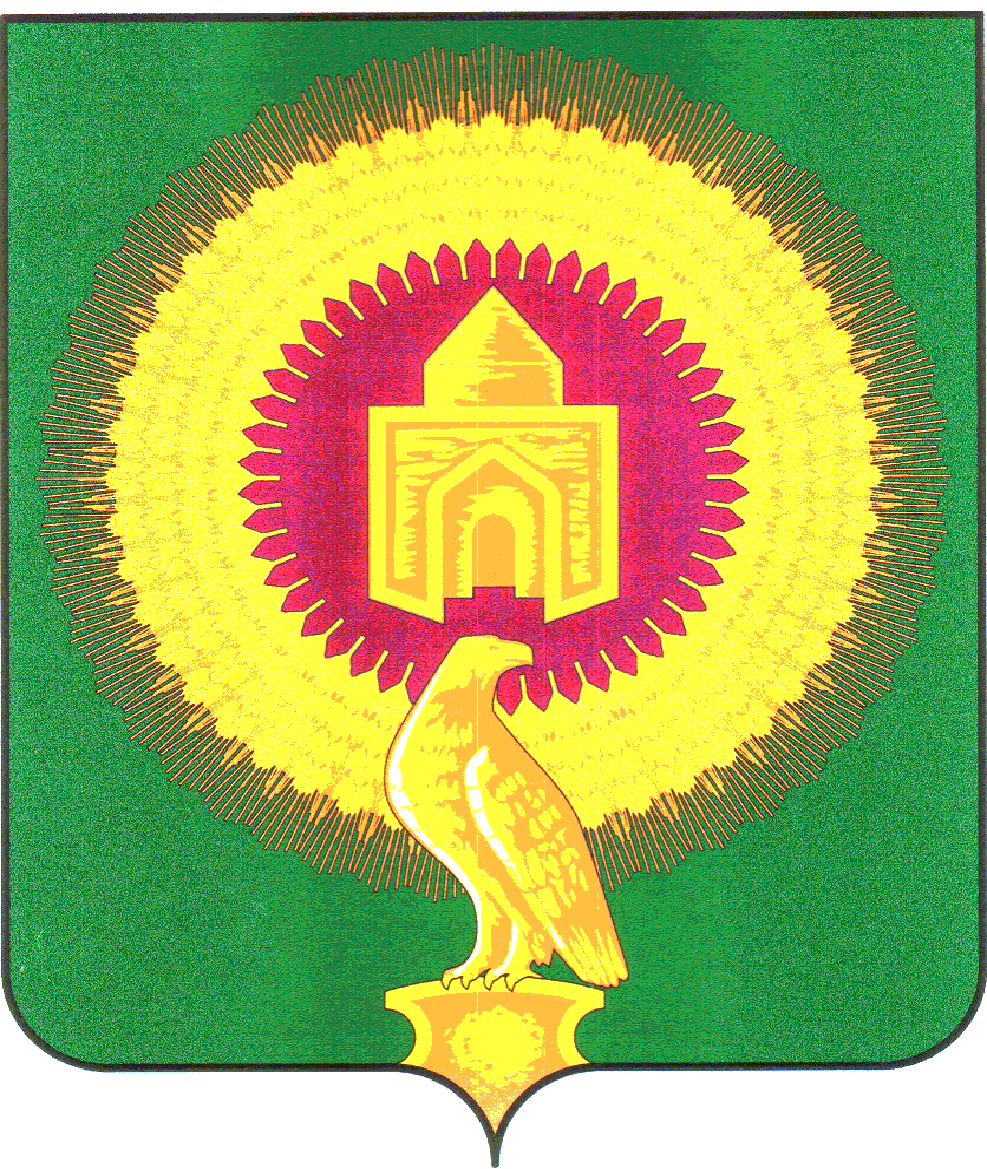 СОБРАНИЕ ДЕПУТАТОВВАРНЕНСКОГО МУНИЦИПАЛЬНОГО РАЙОНАЧЕЛЯБИНСКОЙ ОБЛАСТИ                                                                                              РЕШЕНИЕот 20 июня  2016 годас.Варна                                                    № 70                  Об утверждении  «Правил землепользования и застройки Казановского сельского поселения  Варненского муниципального района Челябинской области»В соответствии с Градостроительным кодексом Российской Федерации от 29.12.2004 № 190-ФЗ, Федеральным законом от 06.10.2003 № 131-ФЗ «Об общих принципах организации местного самоуправления в Российской Федерации», Уставом Варненского  муниципального района, на основании протокола публичных слушаний по проекту «Правил землепользования и застройки  Казановского сельского поселения  Варненского муниципального района Челябинской области» и заключения о результатах публичных слушаний Собрание  депутатов Варненского муниципального районаРЕШАЕТ:1. Утвердить  «Правила землепользования и застройки  Казановского сельского поселения  Варненского муниципального района Челябинской области» (прилагаются). 2. Обнародовать  настоящее Решение в средствах массовой информации и на официальном сайте Варненского муниципального района.Глава Варненскогомуниципального района                                                         К.Ю.МоисеевМУ «Управление строительства и ЖКХ»«ПРАВИЛА ЗЕМЛЕПОЛЬЗОВАНИЯ И ЗАСТРОЙКИ МУНИЦИПАЛЬНОГО ОБРАЗОВАНИЯ "АЛЕКСЕЕВСКОЕ СЕЛЬСКОЕ ПОСЕЛЕНИЕ" ВАРНЕНСКОГО МУНИЦИПАЛЬНОГО РАЙОНА ЧЕЛЯБИНСКОЙ ОБЛАСТИ»ПЗЗ А 2015-3Варна 2016г.СодержаниеГлава 1.  ОБЩИЕ ПОЛОЖЕНИЯСтатья 1. Понятие Правил землепользования и застройки в муниципальном образовании Алексеевское сельское поселение        …………………………………………………4 Статья 2. Основные понятия, используемые в Правилах     …………………………………………4-8Статья 3. Правовой статус и сфера действия настоящих Правил землепользования и застройки. .8-9.Статья 4. Цели разработки Правил землепользования и застройки. ……………………………….. 9                    Статья 5. Порядок внесения изменений в настоящие Правила землепользования и застройки ….9-11Статья 6. Публичные слушания по вопросам градостроительной деятельности …………………..11-12Статья 7. Объекты и субъекты градостроительных отношений ……………………………………..12Статья 8. Виды органов, осуществляющих регулирование землепользования и застройки на территории поселения …………………………………………………………………..13Статья 9. Открытость и доступность информации о землепользовании и застройке. Участие физических и юридических лиц в принятии решений по вопросам землепользования и застройки  ……………………………………………………………………….13Статья 10. Ответственность за нарушение настоящих Правил землепользования и застройки ………………………………………………………………………. .14.    Глава II. ПОЛНОМОЧИЯ ОРГАНОВ МЕСТНОГО САМОУПРАВЛЕНИЯВАРНЕНСКОГО МУНИЦИПАЛЬНОГО РАЙОНА ПО РЕГУЛИРОВАНИЮВОПРОСОВ ЗЕМЛЕПОЛЬЗОВАНИЯ И ЗАСТРОЙКИСтатья 11. Полномочия Собрания депутатов Варненского муниципального района …………….14Статья 12. Полномочия главы района …………………………………………………………………14-15Статья 14. Полномочия,  структурного подразделения администрации района  в сфере градостроительной деятельности, в области землепользования и застройки. ………….15-16.Глава III. ПОРЯДОК ПОДГОТОВКИ ДОКУМЕНТАЦИИ ПО ПЛАНИРОВКЕТЕРРИТОРИИ ПОСЕЛЕНИЯСтатья 15. Назначение, виды и состав документации по планировке территории поселения……16Статья 16. Порядок подготовки проектов планировки и проектов межевания территории………16-18Статья 18. Принятие решения об утверждении или об отклонении документации по планировке территории …………………………………………………………………………….18-19Статья 19. Особенности подготовки проектов межевания территорий, планируемых для предоставления физическим и юридическим лицам для строительства ………………………19Статья 20. Особенности подготовки проектов межевания территорий, занятых объектами капитального строительства (за исключением многоквартирных домов) ……………19Статья 21. Особенности подготовки проектов межевания территорий для комплексного освоения в целях жилищного строительства ……………………………………………………….. .19Статья 22. Соотношение документации по планировке территории с настоящими Правилами, документами территориального планирования ……………………………………….19-20Статья 23. Порядок подготовки градостроительных планов земельных участков ……………….20-21Статья 24. Размещение сведений об утвержденной документации по планировке территории в информационной системе обеспечения градостроительной деятельности ………21Глава IV. ГРАДОСТРОИТЕЛЬНОЕ ЗОНИРОВАНИЕ И РЕГЛАМЕНТИРОВАНИЕИСПОЛЬЗОВАНИЯ ТЕРРИТОРИИ ПОСЕЛЕНИЯ                                                           Статья 25. Планировочная организация территории поселения ……………………………………21Статья 26. Карта градостроительного зонирования ………………………………………………….21-22Статья 27. Виды и состав территориальных зон, обозначенных на карте градостроительного зонирования ………………………………………………………………………22-23Статья 28. Линии градостроительного регулирования ……………………………………………….24.Статья 29. Градостроительный регламент …………………………………………………………….24-26.Статья 30. Использование земельных участков и объектов капитального строительства, не соответствующих градостроительному регламенту ……………………………………………….26-27Статья 31. Виды разрешенного использования земельных участков и объектов капитального строительства ……………………………………………………………………………27Статья 32. Порядок изменения видов разрешенного использования земельных участков и объектов капитального строительства ……………………………………………………27-28Статья 33. Порядок предоставления разрешения на условно разрешенный вид использования земельного участка как объекта капитального строительства ……………………………………….29-30Статья 34. Предельные (минимальные и (или) максимальные) размеры земельных участков и предельные параметры разрешенного строительства, реконструкции объектов капитального строительства …………………………………………………………………30                Статья 35. Отклонение от предельных параметров разрешенного строительства, реконструкции объектов капитального строительства ………………………………30-31Статья 36. Градостроительные регламенты жилой зоны ………………………………………………31-35Статья 37. Градостроительные регламенты общественной зоны ……………………………………..35-36Статья 38. Градостроительные регламенты производственной зоны …………………………………36-38Статья 39. Градостроительные регламенты зоны инженерной и транспортной инфраструктуры …38-40Статья 40. Градостроительные регламенты зоны сельскохозяйственного назначения ………………40-41Статья 41. Градостроительные регламенты зоны рекреации  ………………………………………….42-43Статья 42.  Градостроительные регламенты зоны особо охраняемых территорий …………………..43-44Статья 43. Градостроительные регламенты зоны специального назначения …………………………44Статья 44. Градостроительные регламенты зоны размещения военных объектов …………………..44Статья 45. Зоны на которые градостроительные регламенты не устанавливаются ………………….44-48Глава V. ГРАДОСТРОИТЕЛЬНЫЕ ОГРАНИЧЕНИЯ И ОСОБЫЕ УСЛОВИЯИСПОЛЬЗОВАНИЯ ТЕРРИТОРИИ ПОСЕЛЕНИЯСтатья 46.  Виды зон градостроительных ограничений …………………………………………………48Статья 47. Зоны действия публичных сервитутов………………………………………………………48Статья 48. Зоны особо охраняемых территорий поселения…………………………………………….48Статья 49. Ограничения использования земельных участков и объектов капитального строительства …………………………………………………………………………….49Статья 50. Ограничения использования земельных участков и объектов капитального строительства в границах санитарно-защитных зон (С/З 1)  ………………………….49-50Статья 51. Ограничения использования земельных участков и объектов капитального строительства в водоохранных зонах (В) ……………………………………………….50Статья 52. Ограничения использования земельных участков и объектов капитального строительства в зонах источников питьевого водоснабжения (ИВ 1) ………………..51Статья 53. Ограничения использования земельных участков и объектов капитального строительства в зонах санитарной охраны источников питьевого водоснабжения (ИВ 2) ………………………………………………………………………..51-52Статья 54. Ограничения использования земельных участков и объектов капитального строительства в зонах источников питьевого водоснабжения (ИВ 3) ………………………………..52Статья 55. Ограничения использования земельных участков и объектов капитального строительства в зонах затопления 1% обеспеченности паводковыми водами (ПТ) …53Статья 56. Ограничения использования земельных участков и объектов капитального строительства в зоне охраны магистральных ЛЭП (Э) ………………………………..53Статья 57. Ограничения использования земельных участков и объектов капитального строительства в зоне залегания полезных ископаемых (НД) ………………53Статья 58. Ограничения использования земельных участков и объектов капитального строительства в зоне заболоченных территорий (З) ……………………………………53-54Статья 59. Ограничения использования земельных участков и объектов капитального строительства в зоне объектов культурного наследия (Н)          ……………………………………..54Статья 60. Ограничения использования земельных участков и объектов капитального строительства в охранных зонах газопроводов (ГП) ……………………….54-55Статья 61. Ограничения использования земельных участков и объектов капитального строительства в зоне горного отвода (Г) ……………………………………..55Глава VI. РЕГУЛИРОВАНИЕ ЗЕМЛЕПОЛЬЗОВАНИЯНА ТЕРРИТОРИИ ПОСЕЛЕНИЯСтатья 62. Публичные сервитуты ………………………………………………………………………..56Статья 63. Муниципальный земельный контроль ………………………………………………………56Глава VII. ПОРЯДОК ОСУЩЕСТВЛЕНИЯ СТРОИТЕЛЬСТВА,РЕКОНСТРУКЦИИ И КАПИТАЛЬНОГО РЕМОНТА ОБЪЕКТОВКАПИТАЛЬНОГО СТРОИТЕЛЬСТВАСтатья 64. Основные принципы организации застройки территории поселения …………………….56-58Статья 65. Право на осуществление строительства, реконструкции и капитального ремонта объектов капитального строительства ………………………………………58Статья 66. Проектная документация объекта капитального строительства …………………………..58Статья 67. Выдача разрешения на строительство ……………………………………………………….58-59Статья 68. Строительство, возведение строений, сооружений в случаях, когда законодательством о градостроительной деятельности не предусмотрена выдача разрешений на строительство ……………………………………………..59Статья 69. Осуществление строительства, реконструкции, капитального ремонта объекта капитального строительства, строительного контроля и государственного строительного надзора ……………………………………………………………59Статья 70. Выдача разрешения на ввод объекта в эксплуатацию ……………………………………59Статья 71. Контроль за осуществлением застройки на территории поселения ……………………..60«ПРАВИЛА ЗЕМЛЕПОЛЬЗОВАНИЯ И ЗАСТРОЙКИМУНИЦИПАЛЬНОГО ОБРАЗОВАНИЯ"АЛЕКСЕЕВСКОЕ СЕЛЬСКОЕ ПОСЕЛЕНИЕ" ВАРНЕНСКОГО МУНИЦИПАЛЬНОГО РАЙОНА ЧЕЛЯБИНСКОЙ ОБЛАСТИГлава I. ОБЩИЕ ПОЛОЖЕНИЯСтатья 1. Понятие Правил землепользования и застройки в муниципальном образовании Алексеевское сельское поселение. 1. Правила землепользования и застройки в муниципальном образовании Алексеевское сельское поселение (далее - Правила землепользования и застройки или Правила) - документ градостроительного зонирования, который утверждается нормативным правовым актом Собрания  депутатов Варненского муниципального района, и в котором устанавливаются территориальные зоны, градостроительные регламенты, порядок применения такого документа и порядок внесения в него изменений.2. Правила землепользования и застройки разработаны в соответствии с Конституцией Российской Федерации, Градостроительным и Земельным кодексами Российской Федерации, иными нормативными правовыми актами Российской Федерации, Челябинской области, Уставом Варненского муниципального района, Уставом муниципального образования «Алексеевское сельское поселение». 3. Настоящие Правила разработаны для:1) регулирования землепользования и застройки органами местного самоуправления;2) изменения видов разрешенного использования земельных участков и объектов капитального строительства физическими и юридическими лицами;3) подготовки документации по планировке территории органами местного самоуправления;4) проведения публичных слушаний по вопросам землепользования и застройки;5) проведения градостроительного зонирования территории поселения и установления градостроительных регламентов в отношении земельных участков и объектов капитального строительства;6) решения и урегулирования иных вопросов землепользования и застройки.Статья 2. Основные понятия, используемые в Правилах землепользования и застройкиВ целях настоящих Правил землепользования и застройки используются следующие основные понятия:арендаторы земельных участков - лица, владеющие и пользующиеся земельными участками по договору аренды, договору субаренды;блокированный жилой дом - здание квартирного типа, состоящее из двух и более квартир, каждая из которых имеет изолированный вход и доступ на отдельный земельный участок;виды разрешенного использования земельных участков и объектов капитального строительства - виды деятельности, осуществлять которые на земельных участках и в иных объектах недвижимости разрешено в силу указания этих видов в градостроительных регламентах при соблюдении требований, установленных настоящими Правилами и иными нормативными правовыми актами;водоохранная зона - территории, которые примыкают к береговой линии морей, рек, ручьев, каналов, озер, водохранилищ и на которых устанавливается специальный режим осуществления хозяйственной и иной деятельности в целях предотвращения загрязнения, засорения, заиления указанных водных объектов и истощения их вод, а также сохранения среды обитания водных биологических ресурсов и других объектов животного и растительного мира;временный объект (постройка, навес, киоск, палатка, торгово-остановочный павильон, торговый павильон, павильон общественного питания и бытового обслуживания, контейнерная АЗС, автостоянка и другие подсобные постройки) - сооружение из быстровозводимых сборных-разборных конструкций, не связанное прочно с землей и перемещение которого возможно без причинения несоразмерного ущерба, его назначению;встроенные (встроено-пристроенные) помещения - объекты культурно-бытового, торгового, медицинского и другого вида назначения, имеющие помещения, входящие в состав здания жилого дома, имеющие общий с многоквартирным жилым домом земельный участок;высота здания, строения, сооружения - расстояние по вертикали, измеренное от проектной отметки земли до наивысшей точки плоской крыши здания или до наивысшей точки конька скатной крыши здания, до наивысшей точки строения, сооружения, может устанавливаться в составе градостроительного регламента применительно к соответствующей территориальной зоне, обозначенной на карте градостроительного зонирования;градостроительная деятельность - деятельность по развитию территории поселения, осуществляемая в виде территориального планирования, градостроительного зонирования, планировки территории, архитектурно-строительного проектирования, строительства, капитального ремонта, реконструкции объектов капитального строительства;градостроительная документация - документы территориального планирования (генеральный план поселения), градостроительного зонирования (настоящие Правила) документация по планировке территории (проекты планировки, проекты межевания и градостроительные планы земельных участков);градостроительное зонирование - зонирование территории поселения в целях определения территориальных зон и установления градостроительных регламентов;градостроительный план земельного участка - документ, подготавливаемый и утверждаемый в составе документации по планировке территории, содержащий информацию о границах и разрешенном использовании земельного участка, используемый для установления на местности границ земельного участка, впервые выделенного посредством планировки территории из состава государственных, муниципальных земель, принятия решений о предоставлении физическим и юридическим лицам прав на земельный участок, об изъятии, в том числе путем выкупа, о резервировании земельного участка, его части для государственных или муниципальных нужд, разработки проектной документации для строительства, выдачи разрешения на строительство, выдачи разрешения на ввод объекта в эксплуатацию; применительно к ранее сформированным земельным участкам с определенными в установленном порядке границами градостроительные планы земельных участков подготавливаются в виде отдельного документа;градостроительный регламент - устанавливаемые в пределах границ соответствующей территориальной зоны виды разрешенного использования земельных участков, равно как всего, что находится над и под поверхностью земельных участков и используется в процессе их застройки и последующей эксплуатации объектов капитального строительства, предельные (минимальные и (или) максимальные) размеры земельных участков и предельные параметры разрешенного строительства, реконструкции объектов капитального строительства, а также ограничения использования земельных участков и объектов капитального строительства;жилые дома блокированной застройки - жилые дома с количеством этажей не более чем три, состоящие из нескольких блоков, количество которых не превышает десять и каждый из которых предназначен для проживания одной семьи, имеет общую стену (общие стены) без проемов с соседним блоком или соседними блоками, расположен на отдельном земельном участке и имеет выход на территорию общего пользования;заказчик - физическое или юридическое лицо, представляющее интересы застройщика при осуществлении строительства, реконструкции, капитального ремонта объектов капитального строительства;застройщик - физическое или юридическое лицо, обеспечивающее на принадлежащем ему земельном участке строительство, реконструкцию, капитальный ремонт объектов капитального строительства, а также выполнение инженерных изысканий, подготовку проектной документации для их строительства, реконструкции, капитального ремонта;зоны с особыми условиями использования территорий - охранные, санитарно-защитные зоны, законодательства о предоставлении муниципальных услуг и градостроительного законодательства, водоохранные зоны, зоны затопления, подтопления, зоны санитарной охраны источников питьевого и хозяйственно-бытового водоснабжения, зоны охраняемых объектов, иные зоны, устанавливаемые в соответствии с законодательством Российской Федерации (далее - зоны ограничений);инженерная, транспортная и социальная инфраструктуры - комплекс сооружений и коммуникаций транспорта, связи, инженерного оборудования, а также объектов социального и культурно-бытового обслуживания населения, обеспечивающий устойчивое развитие и функционирование поселения;инженерные изыскания - изучение природных условий и факторов техногенного воздействия в целях рационального и безопасного использования территорий и земельных участков в их пределах, подготовки данных по обоснованию материалов, необходимых для территориального планирования, планировки территории и архитектурно-строительного проектирования;капитальный ремонт - комплекс строительных работ и организационно-технических мероприятий по устранению физического и морального износа, не связанных с изменением основных технико-экономических показателей здания и функционального назначения, предусматривающих восстановление его ресурсов с частичной заменой при необходимости конструктивных элементов и систем инженерного оборудования, а также улучшения эксплуатационных показателей;красные линии - линии, которые устанавливаются посредством проектов планировки и обозначают существующие, планируемые (изменяемые, вновь образуемые) границы территорий общего пользования (включая дороги, улицы, проезды, площади, скверы, набережные, бульвары), границы земельных участков, на которых расположены сети инженерно-технического обеспечения, линии электропередач и линии связи (в том числе линейно-кабельные сооружения), трубопроводы, автомобильные дороги, железнодорожные линии и другие подобные сооружения;линейные объекты - сети инженерно-технического обеспечения, линии электропередачи, линии связи (в том числе линейно-кабельные сооружения), трубопроводы, автомобильные дороги, железнодорожные линии и другие подобные сооружения;малоэтажная жилая застройка - жилая застройка этажностью до 3-х этажей включительно с обеспечением, как правило, непосредственной связи квартир с земельным участком;межевание - комплекс градостроительных (проектно-планировочных) и землеустроительных работ по установлению, восстановлению, изменению и закреплению в проектах межевания и на местности границ существующих и вновь формируемых земельных участков как объектов недвижимости;минимальные площадь и размеры земельных участков - показатели наименьшей площади и линейных размеров земельных участков, установленные: законами Челябинской области, нормативно-правовыми актами органов местного самоуправления; настоящими Правилами землепользования и застройки для соответствующих территориальных зон, выделенных на карте градостроительного зонирования территории поселения; строительными нормами и правилами для определенных видов использования недвижимости (видов строительных объектов);многоквартирный жилой дом - совокупность двух и более квартир, имеющих самостоятельные выходы либо на земельный участок, прилегающий к жилому дому, либо в помещения общего пользования в таком доме. Многоквартирный дом содержит в себе элементы общего имущества собственников помещений в таком доме в соответствии с жилищным законодательством;недвижимость - земельные участки, участки недр, обособленные водные объекты и все объекты, которые связаны с землей так, что их перемещение без несоразмерного ущерба их назначению невозможно, в том числе здания, строения, сооружения, жилые и нежилые помещения, леса и многолетние насаждения, кондоминиумы, предприятия как имущественные комплексы;объект индивидуального жилищного строительства - отдельно стоящий жилой дом с количеством этажей не более чем три, предназначенный для проживания одной семьи;объект капитального строительства - здание, строение, сооружение, объекты, строительство которых не завершено, за исключением временных построек, киосков, навесов и других подобных построек;подзоны - устанавливаемые в пределах территориальной зоны ее части с одинаковыми видами разрешенного использования земельных участков и объектов капитального строительства, но с различными предельными (минимальными и (или) максимальными) размерами земельных участков и предельными параметрами разрешенного строительства, реконструкции объектов капитального строительства и сочетаниями таких размеров и параметров;приквартирный участок - земельный участок, примыкающий к дому (квартире) с непосредственным выходом на него, в том числе в жилом доме блокированной застройки;проектная документация - документация, содержащая материалы в текстовой форме и в виде карт (схем) и определяющая архитектурные, функционально-технологические, конструктивные и инженерно-технические решения для обеспечения строительства, реконструкции объектов капитального строительства, их частей, капитального ремонта;процент застройки участка - выраженный в процентах показатель, определяющий какая часть площади земельного участка может быть занята зданиями, строениями и сооружениями;публичные слушания - форма реализации прав населения муниципального образования на участие в процессе принятия решений органами местного самоуправления посредством проведения собрания для публичного обсуждения;реконструкция объектов капитального строительства (за исключением линейных объектов) - изменение параметров объекта капитального строительства, его частей (высоты, количества этажей, площади, объема), в том числе надстройка, перестройка, расширение объекта капитального строительства, а также замена и (или) восстановление несущих строительных конструкций объекта капитального строительства, за исключением замены отдельных элементов таких конструкций на аналогичные или иные улучшающие показатели таких конструкций элементы и (или) восстановления указанных элементов;разрешенное использование земельных участков и объектов недвижимости - использование объектов недвижимости в соответствии с градостроительным регламентом; ограничение на использование указанных объектов, установленные в соответствии с законодательством, а также сервитуты;строительство - создание зданий, строений, сооружений (в том числе на месте сносимых объектов капитального строительства);территориальное планирование - планирование развития территорий, в том числе для установления функциональных зон, зон планируемого размещения объектов капитального строительства для государственных или муниципальных нужд, зон с особыми условиями использования территорий;территориальные зоны - зоны, для которых в Правилах определены границы и установлены градостроительные регламенты;территории малоэтажного жилищного строительства - часть селитебной территории населенного пункта, предназначенная для размещения малоэтажной жилой застройки, объектов социальной инфраструктуры, инженерных и транспортных коммуникаций;территории общего пользования - территории, которыми беспрепятственно пользуется неограниченный круг лиц (в том числе площади, улицы, проезды, набережные, береговые полосы водных объектов общего пользования, скверы, бульвары); технический регламент - документ, который принят международным договором Российской Федерации, подлежащим ратификации в порядке, установленном законодательством Российской Федерации, или в соответствии с международным договором Российской Федерации, ратифицированным в порядке, установленном законодательством Российской Федерации, или федеральным законом, или указом Президента Российской Федерации, или постановлением Правительства Российской Федерации, или нормативным правовым актом федерального органа исполнительной власти по техническому регулированию и устанавливает обязательные для применения и исполнения требования к объектам технического регулирования (продукции или к продукции и связанным с требованиями к продукции процессам проектирования (включая изыскания), производства, строительства, монтажа, наладки, эксплуатации, хранения, перевозки, реализации и утилизации);функциональные зоны - зоны, для которых документами территориального планирования определены границы и функциональное назначение.Статья 3. Правовой статус и сфера действия настоящих Правил землепользования и застройки1. Настоящие Правила действуют на всей территории, в границах поселения включая, населенные пункты, входящие в состав поселения.2. Настоящие Правила применяются наряду с нормативами и стандартами, иными обязательными требованиями, установленными уполномоченными органами государственной власти Российской Федерации, субъекта Российской Федерации в целях обеспечения безопасности жизнедеятельности и здоровья людей, надежности сооружений, охраны памятников истории и культуры, окружающей природной среды, а также с нормативными правовыми актами органов местного самоуправления Варненского муниципального района.4. Положения настоящих Правил обязательны для исполнения федеральными органами государственной власти, органами государственной власти субъектов Российской Федерации, органами местного самоуправления муниципального района, органами местного самоуправления поселения иных муниципальных образований, юридическими лицами и гражданами.5. Нормативные правовые акты органов местного самоуправления муниципального образования Алексеевское сельское поселение по вопросам землепользования и застройки в поселении должны соответствовать настоящим Правилам. До приведения в соответствие указанные акты применяются в части, не противоречащей настоящим Правилам.6. Правила землепользования и застройки применяются к отношениям, правам и обязанностям, возникшим после вступления в силу Правил.7. Разрешения на строительство, разрешения на ввод объекта в эксплуатацию, выданные до вступления в силу настоящих Правил, являются действительными.8. Действие настоящих Правил не распространяется на земельные участки:1) в границах территорий памятников и ансамблей, включенных в единый государственный реестр объектов культурного наследия (памятников истории и культуры) народов Российской Федерации, а также в границах территорий памятников или ансамблей, которые являются вновь выявленными объектами культурного наследия и решения о режиме содержания, параметрах реставрации, консервации, воссоздания, ремонта и приспособлении которых принимаются в порядке, установленном законодательством Российской Федерации об охране объектов культурного наследия;2) в границах территорий общего пользования;3) занятые линейными объектами;4) предоставленные для добычи полезных ископаемых;5) особо охраняемых природных территорий.Статья 4. Цели разработки Правил землепользования и застройки1. Правила землепользования и застройки разрабатываются в целях:1) создания условий для устойчивого развития территории муниципального образования Алексеевское сельское поселение, сохранения окружающей среды и объектов культурного наследия;2) создания условий для планировки территории муниципального образования Алексеевское сельское поселение;3) обеспечения прав и законных интересов физических и юридических лиц, в том числе правообладателей земельных участков и объектов капитального строительства;4) создания условий для привлечения инвестиций, в том числе путем предоставления возможности выбора наиболее эффективных видов разрешенного использования земельных участков и объектов капитального строительства;5) обеспечения свободного доступа граждан к информации и их участия в принятии решений по вопросам развития, землепользования и застройки муниципального образования Алексеевское сельское поселение посредством проведения публичных слушаний.2. Правила землепользования и застройки предназначены для:1) защиты прав граждан и обеспечения равенства прав физических и юридических лиц в процессе реализации отношений, возникающих по поводу землепользования и застройки;2) обеспечения открытой информации о правилах и условиях использования земельных участков, осуществления на них строительства и реконструкции;3) подготовки документации для передачи прав на земельные участки, находящиеся в государственной и муниципальной собственности, физическим и юридическим лицам для осуществления строительства, реконструкции объектов недвижимости;4) контроля соответствия градостроительным регламентам строительных намерений застройщиков, завершенных строительством объектов и их последующего использования.Статья 5. Порядок внесения изменений в настоящие Правила землепользования и застройки1. Основаниями для внесения изменений в Правила землепользования и застройки являются:1) несоответствие Правил генеральному плану муниципального образования «Алексеевское сельское поселение», схеме территориального планирования Варненского муниципального района, возникшее в результате внесения изменений в генеральный план или в схему территориального планирования Варненского муниципального района;2) поступление предложений об изменении границ территориальных зон, изменении градостроительных регламентов.С предложениями о внесении изменений в настоящие правила могут выступать:1) федеральные органы исполнительной власти в случаях, если настоящие Правила могут воспрепятствовать функционированию, размещению объектов капитального строительства федерального значения;2) органы исполнительной власти Челябинской области в случаях, если настоящие Правила могут воспрепятствовать функционированию, размещению объектов капитального строительства регионального значения;3) органы местного самоуправления Варненского муниципального района в случаях, если настоящие Правила могут воспрепятствовать функционированию, размещению объектов капитального строительства местного значения муниципального района, находящихся на территории поселения;4) органы местного самоуправления Алексеевского сельского поселения в случаях, если необходимо совершенствовать порядок регулирования землепользования и застройки на соответствующих территориях поселения;5) физические или юридические лица в инициативном порядке либо в случаях, если в результате применения настоящих Правил земельные участки и объекты капитального строительства не используются эффективно, причиняется вред их правообладателям, снижается стоимость земельных участков и объектов капитального строительства, не реализуются права и законные интересы граждан и их объединений.4. Предложения о внесении изменений в настоящие Правила направляются в письменной форме в  комиссию по внесению изменений и дополнений в «Правила землепользования и застройки» на территории Варненского муниципального района (далее также - комиссия).В течение пяти дней со дня поступления в комиссию предложения о внесении изменений в настоящие Правила копия такого предложения направляется в Уполномоченный орган для подготовки заключения о соответствии или не соответствии предложения утвержденной градостроительной документации поселения требованиям законодательства и нормативным правовым актам в области градостроительной деятельности. Заключение подготавливается в двухнедельный срок со дня получения копии предложения от комиссии и направляется в комиссию.5. Комиссия в течение тридцати дней со дня поступления предложения о внесении изменений в настоящие Правила рассматривает его и подготавливает с учетом заключения Уполномоченного органа свое заключение, в котором содержатся рекомендации о внесении в соответствии с поступившим предложением изменений в настоящие Правила или об отклонении такого предложения с указанием причин отклонения, и направляет это заключение главе Варненского муниципального района (далее – глава района).6. Глава района с учетом рекомендаций, содержащихся в заключении комиссии, в течение тридцати дней принимает решение о подготовке проекта решения Собрания депутатов Варненского муниципального района (далее - проект решения) о внесении изменения в настоящие Правила или об отклонении предложения о внесении изменений в настоящие Правила с указанием причин отклонения и направляет копию такого решения заявителям.7. По поручению главы района комиссия не позднее, чем по истечении десяти дней с даты принятия решения о подготовке проекта решения о внесении изменений в настоящие Правила, обеспечивает опубликование сообщения о принятии такого решения в порядке, установленном для официального опубликования муниципальных правовых актов, иной официальной информации, и размещение указанного сообщения на официальном сайте администрации района в сети "Интернет". В данном сообщении указываются сведения, предусмотренные ч.8 ст. 31 Градостроительного кодекса Российской Федерации.8. Проект решения о внесении изменений в настоящие Правила рассматривается на публичных слушаниях, проводимых комиссией в порядке, установленном Собранием депутатов Варненского муниципального района.9. В случае, если внесение изменений в настоящие Правила связано с размещением или реконструкцией отдельного объекта капитального строительства, публичные слушания по внесению изменений в Правила проводятся в границах территории, планируемой для размещения или реконструкции такого объекта, и в границах устанавливаемой для такого объекта зоны с особыми условиями использования территорий. При этом комиссия направляет извещения о проведении публичных слушаний по проекту решения о внесении изменений в настоящие Правила правообладателям земельных участков, имеющих общую границу с земельным участком, на котором планируется осуществить размещение или реконструкцию отдельного объекта капитального строительства, правообладателям зданий, строений, сооружений, расположенных на земельных участках, имеющих общую границу с указанным земельным участком, и правообладателям помещений в таком объекте, а также правообладателям объектов капитального строительства, расположенных в границах зон с особыми условиями использования территорий. Указанные извещения направляются в срок не позднее чем через пятнадцать дней со дня принятия главой района решения о проведении публичных слушаний по предложениям о внесении изменений в настоящие Правила.10. После завершения публичных слушаний по проекту решения о внесении изменений в настоящие Правила комиссия с учетом результатов таких публичных слушаний, обеспечивает внесение изменений в проект решения о внесении изменений в Правила, представляет указанный проект главе района. Обязательными приложениями к проекту решения о внесении изменений в Правила являются протоколы публичных слушаний и заключение о результатах публичных слушаний.11. Глава района в течение десяти дней после предоставления ему проекта решения о внесении изменений в настоящие Правила с обязательными приложениями принимает решение о направлении указанного проекта в установленном порядке в Собрание депутатов Варненского муниципального района или об отклонении проекта и направлении на доработку с указанием даты его повторного представления.12. При внесении изменений в настоящие Правила на рассмотрение Собрания депутатов Варненского муниципального района представляются:1) проект решения Собрания депутатов Варненского муниципального района о внесении изменений с обосновывающими материалами;2) согласование изменений с Уполномоченным органом;3) заключение комиссии;4) протоколы публичных слушаний и заключение о результатах публичных слушаний.13. Собрание депутатов Варненского муниципального района по результатам рассмотрения проекта Правил и обязательных приложений к нему может утвердить Правила или направить проект главе района на доработку в соответствии с результатами публичных слушаний по указанному проекту.14. После утверждения Собранием депутатов Варненского муниципального района изменения в настоящие Правила, они подлежат опубликованию в порядке, установленном для официального опубликования муниципальных правовых актов, иной официальной информации, и размещаются на официальном сайте администрации района в сети "Интернет".15. Физические и юридические лица вправе оспорить решение о внесении изменений в настоящие Правила в судебном порядке.16. Органы государственной власти Российской Федерации, органы государственной власти субъекта Российской Федерации вправе оспорить решение о внесении изменений в настоящие Правила в судебном порядке в случае несоответствия данных изменений законодательству Российской Федерации, а также схемам территориального планирования Российской Федерации, схемам территориального планирования субъекта Российской Федерации, утвержденным до внесения изменений в настоящие Правила.Статья 6. Публичные слушания по вопросам градостроительной деятельности1. В соответствии с законодательством о градостроительной деятельности публичные слушания в обязательном порядке проводятся по проекту генерального плана поселения, проекту правил землепользования и застройки, по проектам планировки территорий и проектам межевания территорий, а также по вопросам предоставления разрешений на условно разрешенный вид использования земельных участков или объектов капитального строительства, вопросам отклонения от предельных параметров разрешенного строительства, реконструкции объектов капитального строительства.2. Публичные слушания проводятся в порядке, определенном Уставом Варненского муниципального района, положением "О порядке организации проведения публичных слушаний на территории Варненского муниципального района", утвержденным решением сессии Собрания  депутатов Варненского муниципального района, по инициативе населения, Собрания депутатов Варненского муниципального района, главы района, Совета депутатов Алексеевского сельского поселения, главы Алексеевского сельского поселения, физических и юридических лиц.3. Расходы, связанные с организацией и проведением публичных слушаний, осуществляются за счет межбюджетных трансфертов, предоставляемых из бюджетов соответствующих поселений в бюджет Варненского муниципального района в соответствии с Бюджетным кодексом Российской Федерации, за исключением случаев проведения публичных слушаний по вопросу предоставления разрешения на условно разрешенный вид использования земельного участка или объекта капитального строительства и по вопросу предоставления разрешения на отклонение от предельных параметров разрешенного строительства, реконструкции объектов капитального строительства.4. Расходы, связанные с организацией и проведением публичных слушаний по вопросу предоставления разрешения на условно разрешенный вид использования земельного участка или объекта капитального строительства и по вопросу предоставления разрешения на отклонение от предельных параметров разрешенного строительства, реконструкции объектов капитального строительства несет физическое или юридическое лицо, заинтересованное в предоставлении такого разрешения.5. Публичные слушания по вопросу о внесении изменений в настоящие Правилане проводятся в случае, если такие изменения связаны с отображением на карте градостроительного зонирования утвержденных уполномоченными государственными органами границ с особыми условиями использования территорий, а также включением в состав градостроительных регламентов установленных уполномоченными государственными органами градостроительных ограничений по требованиям использования объектов недвижимости в границах зон с особыми условиями использования территорий.Статья 7. Объекты и субъекты градостроительных отношений1. Объектами градостроительных отношений на территории поселения являются:1) территория поселения;2) территория населенных пунктов входящих в состав поселения;3) земельно-имущественные комплексы;4) земельные участки;5) объекты капитального строительства.2. Субъектами градостроительных отношений на территории поселения являются органы государственной власти, органы местного самоуправления, физические и юридические лица.3. Все субъекты градостроительных отношений обязаны соблюдать требования Градостроительного кодекса Российской Федерации, федеральных законов и законов Челябинской области в области градостроительной деятельности, принятых в соответствии с ними подзаконных нормативных правовых актов, технических регламентов, строительных и иных специальных норм и правил, требования настоящих Правил, правовых актов Собрания депутатов Варненского муниципального района и администрации Варненского муниципального района, принятых в соответствии с законодательством о градостроительной деятельности и настоящими Правилами.Статья 8. Виды органов, осуществляющих регулирование землепользования и застройки на территории поселения1. На территории поселения регулирование землепользования и застройки осуществляется следующими органами:1) Собранием депутатов Варненского муниципального района Челябинской области.2) Администрацией Варненского муниципального района Челябинской области, ее структурными подразделениями, уполномоченными в сфере градостроительной деятельности.3)Администрация Алексеевского сельского поселения Варненского муниципального района.3) Комиссией.2. Полномочия органов местного самоуправления Варненского муниципального района в сфере регулирования землепользования и застройки устанавливаются Уставом Варненского муниципального района в соответствии с федеральным и региональным законодательством.3. Полномочия администрации Алексеевского поселения устанавливаются Уставом Алексеевского сельского поселения Варненского муниципального района в соответствии с федеральным и региональным законодательством4. Полномочия структурных подразделений администрации Варненского муниципального района в сфере регулирования землепользования и застройки устанавливаются в Положениях о соответствующих структурных подразделениях, утверждаемых главой Варненского муниципального района.5. Порядок образования и деятельности, состав и полномочия комиссии устанавливаются Положением о ней, утверждаемым постановлением администрации Варненского муниципального района.Статья 9. Открытость и доступность информации о землепользовании и застройке. Участие физических и юридических лиц в принятии решений по вопросам землепользования и застройки1. Настоящие Правила, включая все входящие в их состав картографические материалы, являются открытыми для физических и юридических лиц.2. Администрация Варненского муниципального района обеспечивают возможность ознакомления с настоящими Правилами всем желающим путем:1) публикации Правил в местных средствах массовой информации района;2) создания условий для ознакомления с Правилами (в полном комплекте входящих в их состав документов и приложений) в комиссии, в структурных подразделениях администраций района, поселения;3) предоставления физическим и юридическим лицам платных услуг по изготовлению выписок из Правил, копий документов и/или их фрагментов, характеризующих условия использования и застройки отдельных земельных участков и их массивов, а также объектов капитального строительства.3. Граждане имеют право участвовать в принятии решений по вопросам землепользования и застройки в соответствии с действующим законодательством и настоящими Правилами.4. Граждане, их объединения и юридические лица до утверждения градостроительной документации имеют право обсуждать, вносить предложения и участвовать в подготовке решений по вопросам градостроительной деятельности на территории поселения.5. Участие граждан, их объединений и юридических лиц в обсуждении и принятии решений в области градостроительной деятельности осуществляется в следующих формах:1) участие в собраниях (сходах) граждан;2) участие в публичных слушаниях;3) проведение независимых экспертиз градостроительной документации за счет собственных средств;4) иных формах, установленных действующим законодательством.6. Порядок участия граждан, их объединений и юридических лиц в осуществлении градостроительной деятельности определяются нормативными правовыми актами органов местного самоуправления района в соответствии с законами и иными нормативными правовыми актами Российской Федерации и Челябинской области.7. Органы местного самоуправления района, их структурные подразделения в пределах своей компетенции рассматривают заявления и иные обращения граждан, их объединений и юридических лиц, касающиеся вопросов землепользования и застройки, затрагивающих их интересы, и в установленные сроки предоставляют им обоснованные ответы.8. Граждане, их объединения и юридические лица в случаях, если градостроительная деятельность затрагивает или нарушает их интересы, вправе требовать защиты своих прав в административном или судебном порядке в соответствии с действующим законодательством.Статья 10. Ответственность за нарушение настоящих Правил землепользования и застройкиОтветственность за нарушение настоящих Правил, установленного порядка использования и охраны земель поселения наступает по основаниям и в порядке, установленным федеральным и региональным законодательством.Глава II. ПОЛНОМОЧИЯ ОРГАНОВ МЕСТНОГО САМОУПРАВЛЕНИЯВАРНЕНСКОГО МУНИЦИПАЛЬНОГО РАЙОНА ПО РЕГУЛИРОВАНИЮВОПРОСОВ ЗЕМЛЕПОЛЬЗОВАНИЯ И ЗАСТРОЙКИСтатья 11. Полномочия Собрания депутатов Варненского муниципального районаК полномочиям Собрания депутатов Варненского муниципального района по вопросам землепользования и застройки в соответствии с Градостроительным кодексом РФ и Уставом Варненского муниципального района относится:1) принятие в пределах своей компетенции муниципальных нормативных правовых актов в области регулирования землепользования и застройки, в том числе настоящих Правил, внесение в них изменений;2) утверждение генерального плана поселения;3) утверждение местных нормативов градостроительного проектирования;4) установление порядка управления и распоряжения земельными участками и объектами капитального строительства, находящимися в муниципальной собственности;5) резервирование и изъятие, в том числе путем выкупа, земельных участков в границах поселения для муниципальных нужд;6) осуществление контроля за исполнением настоящих Правил, деятельностью муниципальных органов, уполномоченных в сфере землепользования и застройки, в пределах своей компетенции;7) осуществление иных полномочий, предусмотренных федеральным законодательством и иными нормативными правовыми актами.Статья 12. Полномочия главы района1. К полномочиям главы района по вопросам землепользования и застройки относится:1) принятие решения о подготовке проекта правил землепользования и застройки, проекта нормативного правового акта о внесении в них изменений;2) предоставление разрешения на отклонение от предельных параметров разрешенного строительства, реконструкции объекта капитального строительства;4) осуществление иных полномочий, предусмотренных федеральным законодательством, и иными нормативными правовыми актами, Уставом Варненского муниципального района и нормативными правовыми актами Собрания депутатов Варненского муниципального района.2. Глава района вправе передать осуществление отдельных полномочий по вопросам землепользования и застройки структурным подразделениям администрации Варненского муниципального района.Статья 13. Полномочия,  структурного подразделения администрации района  в сфере градостроительной деятельности, в области землепользования и застройки1. К полномочиям структурного подразделения администрации района  в сфере градостроительной деятельности, в области землепользования и застройкиотносится:1) принятие в пределах своей компетенции муниципальных нормативных правовых актов в области регулирования землепользования и застройки;2) разработка, принятие и реализация муниципальных программ в области градостроительной деятельности и рационального использования земель поселения;3) утверждение градостроительной документации по планировке территории поселения, плана реализации генерального плана Варненского сельского поселения, документации по планировке территории;4) обеспечение планирования эффективного использования земель поселения;5) выдача разрешений на строительство, разрешений на ввод объектов в эксплуатацию;6) иные полномочия, отнесенные к компетенции администрации Варненского муниципального района предусмотренные действующим законодательством и Уставом Варненского муниципального района, иными нормативными правовыми актами органов местного самоуправления Варненского муниципального района.2. В целях реализации полномочий структурного подразделения администрации района  в сфере градостроительной деятельности лавой Варненского муниципального района издаются нормативные и индивидуальные правовые акты в соответствии с Уставом Варненского муниципального района.3. Положение о структурном подразделении администрации района  в сфере градостроительной деятельности утверждается постановлением администрации Варненского муниципального района.Статья 14. Полномочия  администрации Алексеевского сельского поселения  в области землепользования и застройки.1) Защита прав и законных интересов правообладателей объектов недвижимости в пределах полномочий, установленных законодательством;2) разрешение в пределах своей компетенции земельных споров;3) установление публичных сервитутов в качестве обременений использования земельных участков и объектов капитального строительства;4) иные полномочия, отнесенные к компетенции администрации Алексеевского сельского поселения предусмотренные действующим законодательством и Уставом Алексеевского сельского поселения Варненского муниципального района, иными нормативными правовыми актами органов местного самоуправления Алексеевского сельского поселения Варненского муниципального района.Глава III. ПОРЯДОК ПОДГОТОВКИ ДОКУМЕНТАЦИИ ПО ПЛАНИРОВКЕТЕРРИТОРИИ ПОСЕЛЕНИЯСтатья 15. Назначение, виды и состав документации по планировке территории поселения1. В соответствии с Градостроительным кодексом Российской Федерации подготовка документации по планировке территории осуществляется в целях обеспечения устойчивого развития территорий, выделения элементов планировочной структуры (кварталов, микрорайонов, иных элементов), установления границ земельных участков, на которых расположены объекты капитального строительства, границ земельных участков, предназначенных для строительства и размещения линейных объектов.2. Органы местного самоуправления района обеспечивают подготовку документации по планировке территории на основании генерального плана поселения, настоящих Правил.3. Подготовка документации по планировке территории поселения осуществляется в отношении застроенных или подлежащих застройке территорий.4. При подготовке документации по планировке территории может осуществляться:1) разработка проекта планировки территории в виде отдельного документа (без проекта межевания и градостроительных планов земельных участков в их составе);2) разработка проекта планировки территории с проектом межевания в его составе без градостроительных планов земельных участков;3) разработка проекта планировки территории с проектом межевания и градостроительными планами земельных участков в их составе;4) разработка проекта межевания территории в виде отдельного документа (без градостроительных планов земельных участков в их составе);5) разработка проекта межевания территории с градостроительными планами земельных участков;6) разработка градостроительного плана земельного участка в виде отдельного документа.5. Состав документации по планировке территории устанавливается в соответствии со статьями 42, 43 и 44 Градостроительного кодекса Российской Федерации и может быть конкретизирован в градостроительном задании на подготовку такой документации исходя из целей и задач развития территории, ее специфики и планируемого размещения на ней объектов капитального строительства. В состав документации по планировке территории могут также включаться проекты благоустройства территории, проекты инженерного оборудования и инженерной подготовки территорий.Статья 16. Порядок подготовки проектов планировки и проектов межевания территории1. Решение о подготовке проекта планировки и проекта межевания территории поселения (далее при совместном упоминании для целей настоящей статьи Правил - документация по планировке территории) принимается органами местного самоуправления района, поселения по собственной инициативе либо на основании предложении физических или юридических лиц.2. Предложения физических или юридических лиц о подготовке документации по планировке территории направляются в письменном виде в структурное подразделение администрации района  в сфере градостроительной деятельности с указанием границ соответствующей территории, обоснованием необходимости выполнения планировки территории, характера предлагаемых действий по осуществлению строительных преобразований территории. К предложениям о подготовке документации по планировке территории в целях обоснования потенциальных строительных намерений могут прилагаться графические материалы (чертежи, карты, схемы), технико-экономические обоснования.3. Решение о подготовке документации по планировке территории поселения принимается главой района путем издания постановления администрации района, в котором определяются границы соответствующей территории, порядок и сроки подготовки документации, ее содержание, действия уполномоченного органа по обеспечению подготовки документации. 4. Постановление администрации района о подготовке документации по планировке территории поселения подлежит опубликованию в порядке, установленном для официального опубликования муниципальных правовых актов, иной официальной информации, в течение трех дней со дня принятия постановления и размещается на официальном сайте администрации района в сети "Интернет".5. В течение месяца со дня опубликования постановления администрации района о подготовке документации по планировке территории заинтересованные физические или юридические лица вправе представить в уполномоченный орган свои предложения о порядке, сроках подготовки и содержании документации по планировке территории.6. Уполномоченный орган в течение двух недель со дня окончания срока направления предложений заинтересованными лицами обобщает поступившие предложения, подготавливает и утверждает градостроительное задание на подготовку документации по планировке территории, содержащее требования к ее составу и содержанию, иные необходимые требования.7. От имени администрации района заказчиком на подготовку документации по планировке территории выступает специально уполномоченный орган.8. Размещение заказа на подготовку документации по планировке территории поселения осуществляется на конкурсной основе специально уполномоченным органом администрации района во взаимодействии со структурным подразделением администрации района в сфере градостроительной деятельности  в порядке, установленном федеральным законодательством о размещении заказов на поставки товаров, выполнение работ, оказание услуг для государственных или муниципальных нужд, нормативными правовыми актами органов местного самоуправления района.9. Исполнителем документации по планировке территории может быть любое юридическое или физическое лицо, соответствующее требованиям, предъявляемым законодательством к лицам, разрабатывающим градостроительную документацию, а также требованиям к участникам конкурса на право подготовки документации по планировки территории.10. С победителем конкурса специально уполномоченным органом администрации района заключается договор на подготовку документации по планировке территории в порядке, установленном федеральным законодательством о размещении заказов на поставки товаров.11. Подготовка документации по планировке территории осуществляется в соответствии с Градостроительным кодексом Российской Федерации, федеральным законодательством и региональным законодательством, настоящими Правилами, иными нормативными правовыми актами органов местного самоуправления района.12. Уполномоченный орган оказывает содействие исполнителю документации по планировке территории в сборе и получении исходных данных для проектирования, иной необходимой информации, контролирует процесс подготовки документации, рассматривает и согласовывает промежуточные этапы работ.Статья 18. Принятие решения об утверждении или об отклонении документации по планировке территории1. Уполномоченный орган осуществляет приемку выполненных работ по договору на разработку документации по планировке территории и в течение тридцати дней со дня приемки в порядке:1) осуществляет проверку подготовленной документации на соответствие требованиям генерального плана Алексеевского сельского поселения, настоящим Правилам, требованиям технических регламентов, градостроительных регламентов с учетом границ территорий объектов культурного наследия, включенных в единый государственный реестр объектов культурного наследия (памятников истории и культуры) народов Российской Федерации, границ территорий вновь выявленных объектов культурного наследия, границ зон с особыми условиями использования территорий;2) организует согласование документации с муниципальными и иными организациями, осуществляющими содержание и эксплуатацию сетей электро-, газо-, тепло- и водоснабжения, органами государственного противопожарного надзора, санитарно-эпидемиологического надзора, охраны окружающей природной среды, охраны и использования объектов историко-культурного наследия, иными государственными и муниципальными органами.2. По результатам проверки и согласования уполномоченный орган в течение семи дней принимает соответствующее решение о направлении подготовленной документации по планировке территории главе района или об отклонении такой документации и о направлении ее на доработку.3. Документация по планировке территории до ее утверждения подлежит обязательному рассмотрению на публичных слушаниях, проводимых в порядке, установленном Градостроительным кодексом Российской Федерации и решением Собрания депутатов Варненского муниципального района  «Об утверждении Положения о порядке организации и проведения публичных слушаний на территории Варненского муниципального района».4. Заключение о результатах публичных слушаний по проекту документации по планировке территории подлежит опубликованию в порядке, установленном для официального опубликования муниципальных правовых актов, иной официальной информации, и размещается на официальном сайте администрации района в сети "Интернет".5. Уполномоченный орган не позднее чем через пятнадцать дней со дня проведения публичных слушаний направляет главе района подготовленную документацию по планировке территории, протокол публичных слушаний и заключение о результатах публичных слушаний по проекту документации по планировке территории.6. Глава района по представлению уполномоченного органа с учетом протокола публичных слушаний по проекту документации по планировке территории и заключения о результатах публичных слушаний принимает решение об утверждении документации по планировке территории или об отклонении такой документации и о направлении ее в на доработку с учетом указанных протокола и заключения, в течение четырнадцати дней со дня поступления указанной документации.7. Утвержденная документация по планировке территории (проекты планировки территории и проекты межевания территории) подлежит опубликованию в порядке, установленном для официального опубликования муниципальных правовых актов, иной официальной информации, в течение семи дней со дня утверждения указанной документации, размещается на официальном сайте администрации района в сети "Интернет" и направляется главе Варненского муниципального района.8. Органы государственной власти Российской Федерации, органы государственной власти субъекта Российской Федерации, органы местного самоуправления, физические и юридические лица вправе оспорить в судебном порядке документацию по планировке территории.9. На основании утвержденной документации по планировке территории Собрание депутатов Варненского муниципального района вправе вносить изменения в настоящие Правила в части уточнения установленных градостроительным регламентом предельных параметров разрешенного строительства и реконструкции объектов капитального строительства.Статья 19. Особенности подготовки проектов межевания территорий, планируемых для предоставления физическим и юридическим лицам для строительства1. Установление границ незастроенных земельных участков для строительства осуществляется на основании проектов планировки территории в соответствии с настоящими Правилами, техническими регламентами, градостроительными нормативами и правилами.2. Требования об обеспеченности строительства, реконструкции объектов капитального строительства земельными участками в соответствии с техническими регламентами и градостроительными нормативами и правилами соблюдаются за счет предоставления дополнительных земельных участков в порядке, установленном земельным законодательства.Статья 20. Особенности подготовки проектов межевания территорий, занятых объектами капитального строительства (за исключением многоквартирных домов)1. Размеры земельных участков, предоставляемых для эксплуатации объектов капитального строительства, определяются исходя из функционального назначения этого объекта в соответствии с настоящими Правилами, техническими регламентами и градостроительными нормативами и правилами.2. Границы ранее сформированных земельных участков, определенных с нарушением требований законодательства об обеспеченности объектов капитального строительства земельными участками в соответствии с техническими регламентами и градостроительными нормативами и правилами, подлежат пересмотру.3. Границы сформированных земельных участков, ранее предоставленных в частную собственность, полностью либо в долевом выражении подлежат пересмотру по согласованию с собственниками земельных участков.Статья 21. Особенности подготовки проектов межевания территорий для комплексного освоения в целях жилищного строительства1. Границы земельного участка для комплексного освоения в целях жилищного строительства определяются по границам планировочной единицы.2. При комплексном освоении в целях жилищного строительства в частично застроенной территории документация по планировке территории разрабатывается на всю планировочную единицу с учетом застроенной части.Статья 22. Соотношение документации по планировке территории с настоящими Правилами, документами территориального планирования1. Разработка документации по планировке территории (проектов планировки и проектов межевания территорий, градостроительных планов земельных участков) осуществляется на основании и в соответствии с настоящими Правилами и документами территориального планирования.2. В связи с принятием настоящих Правил главой Варненского муниципального района может быть принято решение о корректировке ранее утвержденной документации по планировке территории либо разработке новых документов территориального планирования, документации по планировке территории в целях их приведения в соответствие с настоящими Правилами.На основании документации по планировке территории, утвержденной главой Варненского муниципального района, Собрание депутатов Варненского муниципального района вправе вносить изменения в настоящие Правила в части уточнения установленных градостроительным регламентом предельных параметров разрешенного строительства и реконструкции объектов капитального строительства, изменения границ и наименования территориальных зон.3. В случае отсутствия документации по планировке территории формирование земельных участков и размещение объектов капитального строительства осуществляется при наличии положительного обоснования.4. В случае осуществления проектирования, строительства, реконструкции объектов капитального строительства на земельном участке, в отношении которого проект планировки и (или) проект межевания разработаны до введения в действие настоящих Правил, градостроительный план земельного участка подготавливается в качестве отдельного документа.Статья 23. Порядок подготовки градостроительных планов земельных участков1. Подготовка градостроительных планов земельных участков осуществляется применительно к застроенным или предназначенным для строительства, реконструкции объектов капитального строительства  земельным участкам.2. Подготовка градостроительного плана земельного участка осуществляется:1) в составе проекта межевания территории - в случаях, когда подготавливаются основания для формирования из состава муниципальных земель земельных участков в целях предоставления физическим, юридическим лицам для строительства, а также в случаях планирования реконструкции в границах нескольких земельных участков;2) в виде отдельного документа - в случаях планирования строительства, реконструкции, капитального ремонта зданий, строений, сооружений в границах ранее сформированных земельных участков, применительно к которым отсутствуют градостроительные планы земельных участков, либо ранее утвержденные градостроительные планы земельных участков не соответствуют настоящим Правилам.3. Градостроительные планы земельных участков в виде отдельного документа подготавливаются структурным подразделением администрации района в сфере градостроительной деятельности она сновании заявлений заинтересованных физических или юридических лиц о выдаче градостроительного плана земельного участка и утверждаются постановлением главы района.4. Подготовка градостроительного плана земельного участка осуществляется в течение тридцати дней со дня поступления заявления.5. При подготовке градостроительного плана земельного участка на основании заявления физического или юридического лица границы и размер земельного участка определяются с учетом требований Градостроительного кодекса Российской Федерации, земельного законодательства и настоящих Правил. Границы земельного участка устанавливаются с учетом красных линий, границы смежных земельных участков (при их наличии), естественных границ земельного участка.6. Градостроительные планы земельных участков являются обязательным основанием для:1) выноса границ земельных участков на местность - в случаях градостроительной подготовки и формирования земельных участков из состава муниципальных земель;2) принятия решений о предоставлении физическим и юридическим лицам прав на сформированные из состава муниципальных земель земельные участки;3) принятия решений об изъятии, в том числе путем выкупа, резервировании земельных участков для муниципальных нужд;4) подготовки проектной документации для строительства, реконструкции, капитального ремонта;5) выдачи разрешений на строительство;6) выдачи разрешений на ввод объектов в эксплуатацию.Статья 24. Размещение сведений об утвержденной документации по планировке территории в информационной системе обеспечения градостроительной деятельности1. Копии утвержденной документации по планировке территории поселения (проекты планировки, проекты межевания, градостроительные планы земельных участков) в течение семи дней со дня утверждения направляются в структурное подразделение администрации района  в сфере градостроительной деятельности, осуществляющее ведение информационной системы обеспечения градостроительной деятельности.2. Структурное подразделение администрации района  в сфере градостроительной деятельности, осуществляющее ведение информационной системе обеспечения градостроительной деятельности, в течение четырнадцати дней со дня получения соответствующих копий размещает их в информационной системе обеспечения градостроительной деятельности Варненского муниципального района.Глава IV. ГРАДОСТРОИТЕЛЬНОЕ ЗОНИРОВАНИЕ И РЕГЛАМЕНТИРОВАНИЕИСПОЛЬЗОВАНИЯ ТЕРРИТОРИИ ПОСЕЛЕНИЯСтатья 25. Планировочная организация территории поселения1. Планировочное зонирование выполняется на основе планировочной структуры поселения и включает в себя следующие территориальные элементы:1) поселение;2) населенный пункт;2. При формировании планировочной структуры границы всех территориальных элементов должны проходить по красным линиям или другим линиям градостроительного регулирования, в случае если такие линии не утверждены, допускается установление условной границы. При утверждении соответствующей линии градостроительного регулирования, граница планировочного элемента должна быть уточнена.Статья 26. Карта градостроительного зонирования1. Карта градостроительного зонирования является составной графической частью настоящих Правил, на которой устанавливаются границы территориальных зон, а также отображаются границы зон с особыми условиями использования территорий, границы территорий объектов культурного наследия.2. Границы территориальных зон должны отвечать требованию принадлежности каждого земельного участка только к одной территориальной зоне. Формирование одного земельного участка из нескольких земельных участков, расположенных в различных территориальных зонах, не допускается. Территориальные зоны, как правило, не устанавливаются применительно к одному земельному участку.3. Границы территориальных зон устанавливаются с учетом:1) возможности сочетания в пределах одной территориальной зоны различных видов существующего и планируемого использования земельных участков;2) функциональных зон и параметров их планируемого развития, определенных генеральным планом поселения, схемой территориального планирования муниципального района;3) определенных Градостроительным Кодексом  Российской Федерации территориальных зон;4) сложившейся планировки территории и существующего землепользования;5) планируемых изменений границ земель различных категорий;6) предотвращения возможности причинения вреда объектам капитального строительства, расположенным на смежных земельных участках;4. Границы территориальных зон устанавливаются по:1) линиям магистралей, улиц, проездов, разделяющим транспортные потоки противоположных направлений;2) красным линиям;3) границам земельных участков;4) границам населенных пунктов в пределах муниципальных образований;5) естественным границам природных объектов;6) иным границам.5. Границы зон с особыми условиями использования территорий, границы территорий объектов культурного наследия, устанавливаемые в соответствии с законодательством Российской Федерации, могут не совпадать с границами территориальных зон.Статья 27. Виды и состав территориальных зон, обозначенных на карте градостроительного зонирования1. Территориальные зоны - зоны, для которых в правилах землепользования и застройки определены границы и установлены градостроительные регламенты.                                2.  Границы территориальных зон на карте градостроительного зонирования установлены по: 2.1. линиям магистралей, улиц, проездов, разделяющих транспортные потоки противоположных направлений; 2.2. красным линиям; 2.3. границам земельных участков; 2.4. границам полос отвода линейных объектов; 2.5. границам населенных пунктов; 2.6. естественным границам природных объектов; 2.7. иным границам.                           Границы зон с особыми условиями использования территорий, границы территорий объектов культурного наследия, устанавливаемые в соответствии с действующим законодательством РФ, могут не совпадать с границами территориальных зон. В случаях, когда в пределах планировочных элементов не выделены земельные участки, допускается установление территориальных зон применительно к планировочным элементам, частям планировочных элементов при соблюдении требования, согласно которому последующие действия по выделению земельных участков (совершаемые после введения в действие настоящих Правил): а) производятся с учетом установленных границ территориальных зон; б) являются основанием для внесения изменений в настоящие Правила в части изменения ранее установленных границ территориальных зон. 3. К земельным участкам, иным объектам недвижимости, расположенным в двух или более зонах (территориальных, охранных, ограничения использования территории и др.), выделенных на карте градостроительного зонирования и карте ограничений использования территории, применяются все градостроительные регламенты и ограничения, приписанные к этим зонам по каждой карте.  Правилами  выделены территориальные зоны: 1.1. Жилые зоны (Ж): Ж-1 Зона индивидуальной жилой застройки.Ж- 2  Зоны застройки малоэтажными многоквартирными, блокированными жилыми домами. Ж-3  Зоны застройки среднеэтажными жилыми домами.        1.2. Общественно-деловые зоны (ОД):       ОД общественно-деловая зона. 1.3. Производственные зоны (П):         П-1 зона размещения производственных объектов III класса опасности (санитарно- защитные зоны – 300 м);         П-2 зона размещения производственных объектов IV-V класса опасности (санитарно-защитные зоны – 50-100 м);         Пк коммунально-складская зона; 1.4. Зоны инженерной и транспортной инфраструктуры (ИТ):        Т-1 зона транспортной инфраструктуры (дороги);         Т-2 зона транспортной инфраструктуры;         И зона инженерной инфраструктуры. 1.5. Зоны сельскохозяйственного использования (С):       С-1 зона размещения объектов сельскохозяйственного назначения – зданий, строений, сооружений, используемых для производства, хранения и первичной переработки сельскохозяйственной продукции;      С-2 зона, предназначенная для ведения КФХ;       С-3 зона для ведения дачного хозяйства и садоводства; 1.6. Зоны рекреационного назначения (Р):      Р-1 зона отдыха;      Р-2 зона озелененных территорий общего пользования. 1.7. Зоны особо охраняемых территорий (ОХ):     ОХ-1 зона земель природоохранного назначения; 1.8. Зоны специального назначения (СН):      СН-1 зона размещения кладбищ; 1.9. Зоны размещения военных объектов (ВО):       Рт-1 зона размещения объектов Министерства обороны1.10. Иные виды территориальных зон (Т): 1.11. Зоны, на которые градостроительные регламенты не устанавливаются (А):      А-1 зона сельскохозяйственных угодий земель сельскохозяйственного назначения (пашни, сенокосы, пастбища, залежи, земли, занятые многолетними насаждениями);      А-2 зона земель лесного фонда;       А-3 зона земель, покрытых поверхностными водами.       А-4 зона особо охраняемых природных территорий и объектовСтатья 28. Линии градостроительного регулирования1. Линии градостроительного регулирования устанавливаются проектами планировки и межевания территорий, а также проектами санитарно-защитных зон, проектами охранных зон памятников истории и культуры и т.д.2. На территории поселения действуют следующие линии градостроительного регулирования:1) красные линии;2) линии регулирования застройки;3) границы технических (охранных) зон действующих и пробируемых инженерных сооружений и коммуникаций;3. Основанием для установления, изменения, отмены линий градостроительного регулирования является утвержденная и зарегистрированная в информационной системе обеспечения градостроительной деятельности документация по планировке территории.4. Линии градостроительного регулирования обязательны для исполнения после утверждения в установленном законодательстве и настоящими Правилами порядке документации по планировке территории и регистрации их в информационной системе обеспечения градостроительной деятельности.Статья 29. Градостроительный регламент1. Градостроительные регламенты устанавливаются в процессе разработки карты градостроительного зонирования на основании детального изучения социально-пространственного качества среды, возможности и рациональности ее изменения.2. Градостроительные регламенты устанавливаются с учетом:1) фактического использования земельных участков и объектов капитального строительства в границах территориальной зоны;2) возможности сочетания в пределах одной территориальной зоны различных видов существующего и планируемого использования земельных участков и объектов капитального строительства;3) функциональных зон и характеристик их планируемого развития, определенных генеральным планом поселения;4) видов территориальных зон;5) требований охраны объектов культурного наследия, а также особо охраняемых природных территорий, иных природных объектов.3. Градостроительным регламентом определяется правовой режим земельных участков, равно как всего, что находится над и под поверхностью земельных участков и используется в процессе их застройки и последующей эксплуатации объектов капитального строительства.4. В соответствии с Градостроительным кодексом Российской Федерации действие градостроительного регламента не распространяется на земельные участки:1) в границах территорий памятников и ансамблей, включенных в единый государственный реестр объектов культурного наследия (памятников истории и культуры) народов Российской Федерации, а также в границах территорий памятников или ансамблей, которые являются вновь выявленными объектами культурного наследия и решения о режиме содержания, параметрах реставрации, консервации, воссоздания, ремонта и приспособлении которых принимаются в порядке, установленном законодательство Российской Федерации об охране объектов культурного наследия;2) в границах территорий общего пользования;3) предназначенные для размещения линейных объектов и (или) занятые линейными объектами;4) предоставленные для добычи полезных ископаемых.5. Градостроительные регламенты не устанавливаются для земель лесного фонда, земель, покрытых поверхностными водами, земель запаса, земель особо охраняемых природных территорий (за исключением земель лечебно-оздоровительных местностей и курортов), сельскохозяйственных угодий в составе земель сельскохозяйственного назначения, земельных участков, расположенных в границах особых экономических зон.6. Структура градостроительного регламента состоит из:1) видов разрешенного использования земельных участков и объектов капитального строительства;2) параметров разрешенного использования - предельных (минимальных и (или) максимальных) размеров земельных участков и предельных параметров разрешенного строительства, реконструкции объектов капитального строительства;3) ограничений использования земельных участков и объектов капитального строительства.7. Виды разрешенного использования земельных участков и объектов капитального строительства включают:1) основные виды разрешенного использования;2) условно разрешенные виды использования;3) вспомогательные виды разрешенного использования.8. Объекты благоустройства, линейные объекты всегда являются разрешенными видами использования для всех территориальных зон.9. Земельный участок и прочно связанные с ним объекты капитального строительства соответствуют установленному градостроительному регламенту территориальных зон в случае, если:1) виды их использования  входят в перечень видов разрешенного использования;2) их размеры соответствуют предельным значениям, установленным градостроительным регламентом.10. Параметры разрешенного использования земельных участков объектов капитального строительства могут включать:1) предельные (минимальные и (или) максимальные) размеры земельных участков, в том числе их площадь и линейные размеры (минимальные и/или максимальные), включая линейные размеры предельной ширины участков по фронту улиц (проездов) и глубины участков;2) минимальные отступы от границ земельных участков в целях определения мест допустимого размещения зданий, строений, сооружений, за пределами которых запрещено строительство зданий, строений, сооружений;3) предельные (минимальное и/или максимальное) количество этажей или предельную (минимальную и/или максимальную) высоту зданий, строений, сооружений;4) максимальный процент застройки в границах земельного участка, определяемый как отношение суммарной площади земельного участка, которая может быть застроена, ко всей площади земельного участка;5) минимальный процент озеленения для территорий жилых кварталов, детских дошкольных и спортивных площадок для средне образовательных учреждений;6) показатели общей площади помещений (минимальные и (или) максимальные) для вспомогательных видов разрешенного использования;7) иные показатели.11. Применительно к каждой территориальной зоне устанавливаются указанные в части 10 настоящей статьи размеры и параметры, их сочетания. Сочетания указанных параметров и их значения устанавливаются индивидуально применительно к каждой территориальной зоне.12. В пределах территориальных зон могут устанавливаться подзоны с одинаковыми видами разрешенного использования земельных участков и объектов капитального строительства, но с различными предельными (минимальными и (или) максимальными) размерами земельных участков и предельными параметрами разрешенного строительства, реконструкции объектов капитального строительства и сочетаниями таких размеров и параметров.13. Использование земельных участков и объектов капитального строительства в соответствии с видами разрешенного использования и предельными параметрами разрешенного строительства, реконструкции допускается при условии соблюдения градостроительных ограничений, установленных законодательством.14. Согласование и утверждение градостроительных регламентов осуществляется в составе карты градостроительного зонирования.15. Требования градостроительных регламентов обязательны для исполнения всеми субъектами градостроительных отношений на территории поселения.Статья 30. Использование земельных участков и объектов капитального строительства, не соответствующих градостроительному регламенту1. Земельные участки или объекты капитального строительства являются не соответствующими установленным градостроительным регламентам территориальных зон в следующих случаях:1) если виды их разрешенного использования (основные, условно разрешенные или вспомогательные) не соответствуют градостроительному регламенту;2) если их предельные (минимальные и (или) максимальные) размеры и предельные параметры не соответствуют градостроительному регламенту.2. Использование объектов недвижимости, указанных в части 1 настоящей статьи, может осуществляться без установления срока приведения их в соответствие с градостроительным регламентом, за исключением случаев, если использование таких земельных участков и объектов капитального строительства опасно для жизни или здоровья человека, для окружающей среды, объектов культурного наследия.3. Объекты недвижимости, не соответствующие градостроительным регламентам по указанным в части первой настоящей статьи размерам и параметрам, поддерживаются и ремонтируются при условии, что эти действия не увеличивают степень несоответствия этих объектов требованиям градостроительных регламентов.4. Реконструкция указанных в части 1 настоящей статьи объектов капитального строительства может осуществляться только путем приведения таких объектов в соответствие с градостроительным регламентом или путем уменьшения их несоответствия предельным параметрам разрешенного строительства, реконструкции. Изменение видов разрешенного использования указанных земельных участков и объектов капитального строительства может осуществляться путем приведения их в соответствие с видами разрешенного использования земельных участков и объектов капитального строительства, установленными градостроительным регламентом..5. Строительство новых объектов капитального строительства, прочно связанных с указанными в части первой настоящей статьи земельными участками, может осуществляться только в соответствии с установленными настоящими Правилами градостроительными регламентами.6. Изменение видов разрешенного использования указанных в части 1 настоящей статьи земельных участков и объектов капитального строительства может осуществляться только путем приведения их в соответствие с видами разрешенного использования земельных участков и объектов капитального строительства, установленными градостроительным регламентом.7. Запрещается изменение одного вида не соответствующего градостроительным регламентам использования объектов недвижимости на другой вид не соответствующего использования.8. Правообладатели земельных участков, размеры которых меньше установленных градостроительным регламентом минимальных размеров земельных участков либо конфигурация, инженерно-геологические или иные характеристики которых неблагоприятны для застройки, вправе обратиться за разрешениями на отклонение от предельных параметров разрешенного строительства, реконструкции объектов капитального строительства.9. Использование объектов недвижимости, не соответствующих установленным градостроительным регламентам территориальных зон, если оно не представляет опасности для жизни или здоровья человека, для окружающей среды, объектов культурного наследия, должно быть направлено на постепенное приведение в соответствие с установленным градостроительным регламентом.10. В случае, если использование указанных в части 1 настоящей статьи земельных участков и объектов капитального строительства продолжается и опасно для жизни или здоровья человека для окружающей среды, объектов культурного наследия, в соответствии с федеральными законами может быть наложен запрет на использование таких земельных участков и объектов.Статья 31. Виды разрешенного использования земельных участков и объектов капитального строительства1. Применительно к территориальным зонам, отображенным на карте градостроительного зонирования, в составе градостроительных регламентов устанавливаются виды разрешенного использования земельных участков и объектов капитального строительства.2. К земельным участкам и объектам капитального строительства, расположенным в зонах ограничений, виды разрешенного использования земельных участков и объектов капитального строительства применяются с учетом требований, предусмотренных настоящими Правилами.3. Устанавливаются следующие виды разрешенного использования земельных участков и объектов капитального строительства:1) основные виды разрешенного использования;2) условно разрешенные виды использования;3) вспомогательные виды разрешенного использования.4. Вспомогательные виды разрешенного использования земельных участков и объектов капитального строительства допускаются только в качестве дополнительных по отношению к основным видам разрешенного использования и условно разрешенным видам использования и осуществляются совместно с ними.5. Предоставление разрешения на условно разрешенный вид использования земельного участка или объекта капитального строительства осуществляется в порядке, предусмотренном настоящими Правилами.6. В случае нахождения в границах территориальной зоны объекта с неустановленными характеристиками, вид его использования считается условно разрешенным.Статья 32. Порядок изменения видов разрешенного использования земельных участков и объектов капитального строительства1. Изменение одного вида разрешенного использования земельных участков и объектов капитального строительства на другой вид такого использования осуществляется в соответствии с градостроительным регламентом при условии соблюдения требований технических регламентов.2. Основные и вспомогательные виды разрешенного использования земельных участков и объектов капитального строительства правообладателями земельных участков и объектов капитального строительства, за исключением органов государственной власти, органов местного самоуправления, государственных и муниципальных учреждений, государственных и муниципальных унитарных предприятий, выбираются самостоятельно без дополнительных разрешений и согласования.3. Правом на изменение одного вида на другой вид разрешенного использования земельных участков и иных объектов недвижимости обладают:1) собственники земельных участков, являющиеся одновременно собственниками расположенных на этих участках зданий, строений, сооружений;2) собственники зданий, строений, сооружений, владеющие земельными участками на праве аренды;3) лица, владеющие земельными участками на праве аренды, срок которой согласно договору аренды составляет не менее пяти лет (за исключением земельных участков, предоставленных для конкретного вида целевого использования из состава земель общего пользования);4) лица, владеющие земельными участками на праве аренды, срок которой составляет менее пяти лет, но при наличии в договоре аренды согласия собственника на изменение одного вида на другой вид разрешенного использования земельных участков и иных объектов недвижимости (за исключением земельных участков, предоставленных для конкретного вида целевого использования из состава земель общего пользования);5) лица, владеющие зданиями, строениями, сооружениями, их частями на праве аренды при наличии в договоре аренды согласия собственника на изменение одного вида на другой вид разрешенного использования объектов недвижимости;6) собственники квартир в многоквартирных домах - в случаях, когда одновременно имеются следующие условия и соблюдаются следующие требования:а) многоквартирные дома, расположены в территориальных зонах, где настоящими Правилами предусмотрена возможность изменения жилого назначения расположенных на первых этажах помещений в нежилое;б) обеспечиваются требования о наличии изолированного входа в такие квартиры, помещения (минуя помещения общего пользования многоквартирных домов);в) соблюдаются требования технических регламентов безопасности (а до введения их в действие - требования строительных норм и правил, иных обязательных требований).4. Изменение одного вида на другой вид разрешенного использования земельных участков и иных объектов недвижимости осуществляется при условии:1) получения лицом, обладающим правом на изменение одного вида на другой вид разрешенного использования земельных участков и иных объектов недвижимости, специального согласования посредством публичных слушаний в порядке, определенном настоящими Правилами;2) выполнения технических регламентов - в случаях, когда изменение одного вида на другой вид разрешенного использования земельных участков и иных объектов недвижимости связано с необходимостью подготовки проектной документации и получением разрешения на строительство;3) получения лицом, обладающим правом на изменение одного вида на другой вид разрешенного использования земельных участков и иных объектов недвижимости, заключения от структурного подразделения администрации района  в сфере градостроительной деятельности о том, что изменение одного вида на другой вид разрешенного использования земельных участков и иных объектов недвижимости не связано с необходимостью подготовки проектной документации и может быть осуществлено без получения разрешения на строительство - в соответствующих случаях.5. Решения об изменении одного вида разрешенного использования земельных участков и объектов капитального строительства, расположенных на землях, на которые действие градостроительных регламентов не распространяется или для которых градостроительные регламенты не устанавливаются, на другой вид такого использования принимаются в соответствии с федеральными законами.Статья 33. Порядок предоставления разрешения на условно разрешенный вид использования земельного участка как объекта капитального строительства1. Физическое или юридическое лицо, заинтересованное в получении разрешения на условно разрешенный вид использования земельного участка или объекта капитального строительства (далее - разрешение на условно разрешенный вид использования), направляет заявление о предоставлении разрешения на условно разрешенный вид использования в комиссию.2. В течение трех дней со дня поступления в комиссию заявления о предоставлении разрешения на условно разрешенный вид использования копия такого заявления направляется в Уполномоченный орган для подготовки заключения о соответствии предполагаемого вида использования земельного участка или объекта капитального строительства техническим регламентам, требованиям законодательства и нормативным правовым актам в области градостроительной деятельности. Заключение подготавливается в месячный срок со дня получения копии заявления от комиссии и направляется в комиссию.3. Вопрос о предоставлении разрешения на условно разрешенный вид использования подлежит обсуждению на публичных слушаниях, проводимых в порядке, установленном градостроительным законодательством и положением "О порядке организации проведения публичных слушаний на территории Варненского муниципального района". 4. Комиссия направляет сообщения о проведении публичных слушаний по вопросу предоставления разрешения на условно разрешенный вид использования правообладателям земельных участков, имеющих общие границы с земельным участком, применительно к которому запрашивается данное разрешение, правообладателям объектов капитального строительства, расположенных на земельных участках, имеющих общие границы с земельным участком, применительно к которому запрашивается данное разрешение, и правообладателям помещений, являющихся частью объекта капитального строительства, применительно к которому запрашивается данное разрешение. Указанные сообщения направляются не позднее чем через десять дней со дня поступления заявления заинтересованного лица о предоставлении разрешения на условно разрешенный вид использования5. Заключение о результатах публичных слушаний по вопросу предоставления разрешения на условно разрешенный вид использования подлежит опубликованию в порядке, установленном для официального опубликования муниципальных правовых актов, иной официальной информации, и размещается на официальном сайте администрации района в сети "Интернет".6. На основании заключения о результатах публичных слушаний по вопросу о предоставлении разрешения на условно разрешенный вид использования комиссия с учетом заключения структурного подразделения администрации района  в сфере градостроительной деятельности, осуществляет подготовку рекомендаций о предоставлении разрешения на условно разрешенный вид использования или об отказе в предоставлении такого разрешения с указанием причин принятого решения и направляет их главе района.7. На основании указанных в части 6 настоящей статьи рекомендаций глава района в течение трех дней со дня поступления рекомендаций принимает решение о предоставлении разрешения на условно разрешенный вид использования или об отказе в предоставлении такого разрешения. Указанное решение подлежит опубликованию в порядке, установленном для официального опубликования правовых актов, иной официальной информации, и размещается на официальном сайте администрации района в сети "Интернет".8. Расходы, связанные с организацией и проведением публичных слушаний по вопросу предоставления разрешения на условно разрешенный вид использования, несет физическое юридическое лицо, заинтересованное в предоставлении разрешения.9. В случае, если условно разрешенный вид использования земельного участка или объекта капитального строительства включен в градостроительный регламент в установленном для внесения изменений в правила землепользования и застройки порядке после проведения публичных слушаний по инициативе физического или юридического лица, заинтересованного в предоставлении разрешения на условно разрешенный вид использования, решение о предоставлении разрешения на условно разрешенный вид использования такому лицу принимается без проведения публичных слушаний.10. Физическое или юридическое лицо вправе оспорить в судебном порядке решение о предоставлении разрешения на условно разрешенный вид использования или об отказе в предоставлении такого разрешения.Статья 34. Предельные (минимальные и (или) максимальные) размеры земельных участков и предельные параметры разрешенного строительства, реконструкции объектов капитального строительства1. Применительно к территориальным зонам, отображенным на карте градостроительного зонирования, в составе градостроительных регламентов устанавливаются предельные (минимальные и (или) максимальные) размеры земельных участков и предельные параметры разрешенного строительства, реконструкции объектов капитального строительства.2. Предельные параметры разрешенного строительства, реконструкции объектов капитального строительства могут включать в себя:1) предельные (минимальные и (или) максимальные) размеры земельных участков, в том числе их площадь;2) минимальные отступы от границ земельных участков;3) предельное количество этажей или предельную высоту зданий, строений, сооружений;4) максимальный про цент застройки в границах земельного участка, определяемый как отношение суммарной площади земельного участка, которая может быть застроена, ко всей площади земельного участка;5) иные показатели.3. Применительно к земельным участкам и объектам капитального строительства, расположенным в зонах ограничений, предельные (минимальные и (или) максимальные) размеры земельных участков и предельные параметры разрешенного строительства, реконструкции объектов капитального строительства устанавливаются с учетом требований, предусмотренными настоящими Правилами.Статья 35. Отклонение от предельных параметров разрешенного строительства, реконструкции объектов капитального строительства1. Правообладатели земельных участков, размеры которых меньше установленных градостроительным регламентом минимальных размеров земельных участков либо конфигурация, инженерно-геологические или иные характеристики которых неблагоприятны для застройки, вправе обратиться за разрешениями на отклонение от предельных параметров разрешенного строительства, реконструкции объектов капитального строительства.2. Отклонение от предельных параметров разрешенного строительства, реконструкции объектов капитального строительства разрешается для отдельного земельного участка при соблюдении требований технических регламентов.3. Заинтересованное в получении разрешения на отклонение от предельных параметров разрешенного строительства, реконструкции объектов капитального строительства лицо направляет в комиссию заявление о предоставлении такого разрешения.4. В течение трех дней со дня поступления в комиссию заявления о предоставлении разрешения на отклонение от предельных параметров разрешенного строительства, реконструкции объектов капитального строительства копия такого заявления направляется в Уполномоченный орган для подготовки заключения о соответствии предполагаемого отклонения от предельных параметров техническим регламентам, требованиям законодательства и нормативным правовым актам в области градостроительной деятельности. Заключение подготавливается в месячный срок со дня получения копии заявления от комиссии и направляется в комиссию.5. Вопрос о предоставлении разрешения на отклонение от предельных параметров разрешенного строительства, реконструкции объектов капитального строительства подлежит обсуждению на публичных слушаниях, проводимых в установленном градостроительным законодательством и положением "О порядке организации проведения публичных слушаний на территории Варненского муниципального района". 6. На основании заключения о результатах публичных слушаний по вопросу о предоставлении разрешения на отклонение от предельных параметров разрешенного строительства, реконструкции объектов капитального строительства комиссия с учетом заключения структурного подразделения администрации района  в сфере градостроительной деятельности, осуществляет подготовку рекомендаций о предоставлении такого разрешения или об отказе в предоставлении такого разрешения с указанием причин принятого решения и направляет указанные рекомендации главе района.7. Глава района в течение семи дней со дня поступления указанных в части 6 настоящей статьи рекомендаций принимает решение о предоставлении разрешения на отклонение от предельных параметров разрешенного строительства, реконструкции объектов капитального строительства или об отказе в предоставлении такого разрешения с указанием причин принятого решения.8. Физическое или юридическое лицо вправе оспорить в судебном порядке решение о предоставлении разрешения на отклонение от предельных параметров разрешенного строительства, реконструкции объектов капитального строительства или об отказе в предоставлении такого разрешения.9. Расходы, связанные с организацией и проведением публичных слушаний по вопросу о предоставлении разрешения на отклонение от предельных параметров разрешенного строительства, реконструкции объектов капитального строительства, несет физическое или юридическое лицо, заинтересованное в предоставлении такого разрешения.Статья 36. Градостроительные регламенты жилой зоныЖ – ЖИЛЫЕ ЗОНЫ Жилые зоны определены для организации благоприятной и безопасной среды проживания населения, отвечающей его социальным, культурным, бытовым и другим потребностям и располагаются либо в границах населенных пунктов, либо на территориях, предполагаемых к переводу в категорию земель населенных пунктов. Объём и качество строительства, оснащение инженерным оборудованием, внешнее благоустройство земельного участка, его озеленение, должны соответствовать проектной документации, согласованной органами архитектуры и градостроительства. Основные зоны жилой застройки выделены с учетом сложившейся ситуации в системе расселения Варненского сельского поселения и наиболее благоприятны для существующего и перспективного жилищного строительства. Жилые зоны на территории сельского поселения представлены следующими разновидностями зон: Ж-1 Зона индивидуальной жилой застройки. Основное назначение зоны – проживание в малоэтажной усадебной застройке низкой плотности с приусадебными (приквартирными) участками, предоставление образования, профилактика здоровья, организация повседневного обслуживания жителей. Основные виды разрешенного использования: • Для индивидуального жилищного строительства (код 2.1); • Для ведения личного подсобного хозяйства (код 2.2); • Блокированная жилая застройка (код 2.3); • Социальное обслуживание (код 3.2); • Бытовое обслуживание (код 3.3); • Амбулаторно-поликлиническое обслуживание (код 3.4.1); • Дошкольное, начальное и среднее общее образование (код 3.5.1); • Культурное развитие (код 3.6); • Религиозное использование (код 3.7); • Амбулаторное ветеринарное обслуживание (код 3.10.1); • Магазины (код 4.4); • Общественное питание (код 4.6); • Спорт (код 5.1); Условно разрешенные виды использования: • среднеэтажная жилая застройка (код 2.5); • среднее и высшее профессиональное образование (код3.5.2) • деловое управление (код4.1); • рынки (код4.3); • банковская и страховая деятельность (код4.5); • гостиничное обслуживание (код4.7); • туристическое обслуживание (код 5.2.1); • обеспечение внутреннего правопорядка (код 8.3); • объекты придорожного сервиса (код4.9.1); Вспомогательные виды разрешенного использования:  • коммунальное обслуживание (код3.1); • обслуживание автотранспорта (код 4.9); • ведение огородничества (код13.1); • ведение садоводства (код13.2); • связь (код6.8); • земельные участки(территории) общего пользования (код12.0) 1. Предельные параметры разрешенного строительства, реконструкции объектов капитального строительства:1.1. Одно, двухквартирные жилые дома должны отстоять от:1) красной линии улиц: не менее чем на ;2) красной линии проездов: не менее чем на .1.2. Хозяйственные постройки должны отстоять от красных линий улиц и проездов: не менее чем на .1.3. Границы соседних приквартирных земельных участков должны быть удалены от:1) одно-, двухквартирных и многоквартирных блокированных жилых домов: не менее чем на ;2) хозяйственных построек (бани, гаража и др.): не менее чем на ;3) хозяйственных построек для содержания скота и птицы: не менее чем на ;4) от стволов высокорослых деревьев: не менее чем на ;5) от стволов среднерослых деревьев: не менее чем на ;6) от стволов кустарников: не менее чем на .1.4. Расстояние от окон жилых комнат одно-, двухквартирных жилых домов до стен соседнего одно-, двухквартирного жилого дома и хозяйственных построек (бани, гаража и др.), расположенных на соседних земельных участках, должно быть не менее .1.5. Хозяйственные постройки для содержания скота и птицы должны:1) быть изолированы от жилых комнат усадебных одно-, двухквартирных жилых домов не менее чем тремя подсобными помещениями;2) иметь изолированный наружный выход;3) быть расположены не ближе чем на  от входа в жилой дом.1.6. Предельное количество этажей: 3 этажа.1.7. Максимальный процент застройки: 80%.1.8. Минимальные отступы от границ земельных участков многоквартирных домов - не менее .2. Предельные размеры земельных участков:1) индивидуальное жилищное строительство: 0,03 - 0,20 га;2) ведение личного подсобного хозяйства: 0,03 - 0,20 га;4) садоводство: 0,06 - ;5) огородничество: 0,02 - .Ж- 2  Зоны застройки малоэтажными многоквартирными, блокированными жилыми домами. Зоны застройки малоэтажными (до 3-х этажей) многоквартирными, блокированными жилыми домами включают в себя участки территории города, предназначенные для размещения многоквартирных жилых домов малой этажности высотой до четырех надземных этажей и блокированных жилых домов.Основные виды разрешенного использования: • малоэтажная многоквартирная жилая застройка (код – 2.1.1); • Блокированная жилая застройка (код 2.3); • Социальное обслуживание (код 3.2); • Бытовое обслуживание (код 3.3); • Амбулаторно-поликлиническое обслуживание (код 3.4.1); • Дошкольное, начальное и среднее общее образование (код 3.5.1); • Культурное развитие (код 3.6); • Религиозное использование (код 3.7); • Амбулаторное ветеринарное обслуживание (код 3.10.1); • Магазины (код 4.4); • Общественное питание (код 4.6); • Спорт (код 5.1); Условно разрешенные виды использования: • среднее и высшее профессиональное образование (код3.5.2) • деловое управление (код4.1); • рынки (код4.3); • банковская и страховая деятельность (код4.5); • гостиничное обслуживание (код4.7); • земельные участки(территории) общего пользования (код12.0) • туристическое обслуживание (код 5.2.1); • обеспечение внутреннего правопорядка (код 8.3); • объекты придорожного сервиса (код4.9.1); Вспомогательные виды разрешенного использования: • коммунальное обслуживание (код3.1); • обслуживание автотранспорта (код 4.9); • ведение огородничества (код13.1); • ведение садоводства (код13.2); • связь (код6.8); 1. Предельные (минимальные) размеры земельных участков и предельные параметры разрешенного строительства, реконструкции объектов капитального строительства для объектов, размещение которых предусмотрено видами разрешенного использования 1) этажность:- для блокированной жилой застройки – не более 3 надземных этажей;- для малоэтажной многоквартирной жилой застройки – не более 4 надземных этажей;2) минимальный размер земельного участка для малоэтажной застройки высотой не более 4 надземных этажей – 0,06 га;3) отступ от красной линии до зданий, строений, сооружений при осуществлении строительства - не менее 3 м;4) максимальный коэффициент застройки - не более 0,4 (в условиях реконструкции существующей застройки – не более 0,6);5) коэффициент интенсивности жилой застройки – не более 1,0 (в условиях реконструкции существующей застройки – не более 1,3).5. Предельные (минимальные) размеры земельных участков и предельные параметры разрешенного строительства, реконструкции объектов капитального строительства для объектов, размещение которых предусмотрено видами разрешенного использования, указанными в настоящей статье, за исключением видов разрешенного использования, указанных в  подпунктах 1.2  настоящей статьи, определяются в соответствии с техническими регламентами.Ж-3  Зоны застройки среднеэтажными жилыми домами.1. Зоны застройки среднеэтажными жилыми домами (до 8-ми этажей) включают в себя участки территории города, предназначенные для размещения многоквартирных жилых домов средней этажности высотой не выше восьми надземных этажей.2. Основные виды разрешенного использования:• среднеэтажная жилая застройка (код – 2.5); • Социальное обслуживание (код 3.2); • Бытовое обслуживание (код 3.3); • Амбулаторно-поликлиническое обслуживание (код 3.4.1); • Дошкольное, начальное и среднее общее образование (код 3.5.1); • Культурное развитие (код 3.6); • Религиозное использование (код 3.7); • Амбулаторное ветеринарное обслуживание (код 3.10.1); • Магазины (код 4.4); • Общественное питание (код 4.6); • Спорт (код 5.1); Условно разрешенные виды использования:• Малоэтажная многоквартирная жилая застройка (код – 2.1.1);                                                                                                     .         • Блокированная жилая застройка (код 2.3); • среднее и высшее профессиональное образование (код3.5.2) • деловое управление (код4.1); • рынки (код4.3); • банковская и страховая деятельность (код4.5); • гостиничное обслуживание (код4.7); • туристическое обслуживание (код 5.2.1); • обеспечение внутреннего правопорядка (код 8.3); • объекты придорожного сервиса (код4.9.1); Вспомогательные виды разрешенного использования: • коммунальное обслуживание (код3.1); • обслуживание автотранспорта (код 4.9); • связь (код6.8); • земельные участки(территории) общего пользования (код12.0) 3. Предельные (минимальные) размеры земельных участков и предельные параметры разрешенного строительства, реконструкции объектов капитального строительства для объектов, размещение которых предусмотрено видом разрешенного использования, указанным в подпункте 1 пункта 2 настоящей статьи:1) этажность – не более 8 надземных этажей;2) минимальный размер земельного участка – 0,10 га;3) отступ от красной линии до зданий, строений, сооружений при осуществлении строительства - не менее 6 м;4) максимальный коэффициент застройки - не более 0,4 (в условиях реконструкции существующей застройки – не более 0,6);5) коэффициент интенсивности жилой застройки – не более 1,3 (в условиях реконструкции существующей застройки – не более 1,7).5. Предельные (минимальные) размеры земельных участков и предельные параметры разрешенного строительства, реконструкции объектов капитального строительства для объектов, размещение которых предусмотрено видами разрешенного использования, указанными в настоящей статье, за исключением вида разрешенного использования, указанного в  подпункте 1 пункта 2, настоящей статьи, определяются в соответствии с техническими регламентами.Статья 37. Градостроительные регламенты общественной зоны  ОД – ОБЩЕСТВЕННО-ДЕЛОВЫЕ ЗОНЫ Общественно-деловые зоны предназначены для размещения объектов здравоохранения, образования, культуры, торговли, общественного питания, социального и коммунально-бытового назначения, административных, научно-исследовательских учреждений, культовых зданий, объектов делового, финансового назначения, стоянок автомобильного транспорта, иных объектов, связанных с обеспечением жизнедеятельности граждан. Основные виды разрешенного использования: • социальное обслуживание (код 3.2); • бытовое обслуживание (код 3.3); • здравоохранение (код 3.4); • образование и просвещение (код 3.5); • культурное развитие (код 3.6); • религиозное использование (код 3.7); • общественное управление (код 3.8); • обеспечение научной деятельности (код 3.9); • предпринимательство (код 4.0) • деловое управление (код 4.1); • рынки (код 4.3); • магазины (код 4.4); • банковская и страховая деятельность (4.5); • общественное питание (код 4.6); • гостиничное обслуживание (код 4.7); • развлечения (код 4.8); • спорт (код 5.1); • обеспечение внутреннего правопорядка (код 8.3);  Условно разрешенные виды использования: • среднеэтажная жилая застройка (код 2.5); • ветеринарное обслуживание (код 3.10); • развлечения (код 4.8); • объекты придорожного сервиса (код 4.9.1); • связь (код 6.8); • обеспечение деятельности по исполнению наказаний (код 8.4); мест.Вспомогательные виды разрешенного использования: • коммунальное обслуживание (код 3.1); • культурное развитие(код3.6); • объекты гаражного назначения (код 2.7.1); • обслуживание автотранспорта (код 4.9); • земельные участки общего пользования (код12.0); Разрешённые параметры использования земельных участков и объектов капитального строительства:    	-  этажность - до 5-и этажей включительно.            - минимальные отступы от границ земельных участков: не менее противопожарного разрыва между зданиями, строениями и сооружениями.    	- плотность застройки, предельные размеры земельных участков, регламенты использования территории и требования к ней определяются градостроительной документацией, СП 42.13330.2011 «Градостроительство. Планировка и застройка городских и сельских поселений», СП 30-102 «Планировка и застройка территорий малоэтажного строительства», с учетом реально сложившейся застройки и архитектурно-планировочным решением объекта.Статья 38. Градостроительные регламенты производственной зоныП – ПРОИЗВОДСТВЕННЫЕ ЗОНЫ Производственные зоны предназначены для размещения промышленных, коммунальных и складских объектов, объектов инженерной и транспортной инфраструктур, в том числе сооружений и коммуникаций водного, воздушного, железнодорожного, автомобильного и трубопроводного транспорта, связи, а также для установления санитарно-защитных зон таких объектов в соответствии с требованиями нормативно-правовых источников. П-1 Зона размещения производственных объектов III класса опасности (санитарно- защитные зоны – ) Зона П-1 выделена для обеспечения правовых условий формирования производственных предприятий III класса опасности. Допускается широкий спектр коммерческих услуг, сопровождающих производственную деятельность. Сочетание различных видов разрешенного использования недвижимости в единой зоне возможно только при условии соблюдения нормативных санитарных требований. Основные виды разрешенного использования: • недропользование (код 6.1); • тяжелая промышленность (код 6.2); • легкая промышленность (код 6.3); • пищевая промышленность (код 6.4); • нефтехимическая промышленность (код 6.5.); • строительная промышленность (код 6.6); • склады (код 6.9); Условно разрешенные виды использования: • религиозное использование (код 3.7); • ветеринарное обслуживание (код 3.10); • обеспечение внутреннего правопорядка (код 8 .3); • обеспечение деятельности по исполнению наказаний (код 8.4); • социальное обслуживание (код 3.2); • питомники (код 1.17); • предпринимательство (код 4.0); • здравоохранение (код 3.4); • среднее и высшее профессиональное образование (код3.5.2); • деловое управление (код 4.1); Вспомогательные виды разрешенного использования: • коммунальное обслуживание (код 3.1); • обеспечение научной деятельности (код3.9); • обслуживание автотранспорта (код 4.9); • объекты придорожного сервиса (код 4.9.1); • спорт (код 5.1); • культурное развитие (код3.6); П-2 Зона размещения производственных объектов IV-V класса опасности (санитарно-защитные зоны – 50-) Зона П-2 выделена для обеспечения правовых условий формирования производственных предприятий IV-V класса опасности. Допускается широкий спектр коммерческих услуг, сопровождающих производственную деятельность. Сочетание различных видов разрешенного использования недвижимости в единой зоне возможно только при условии соблюдения нормативных санитарных требований. Основные виды разрешенного использования: • тяжелая промышленность (код 6.2); • легкая промышленность (код 6.3); • пищевая промышленность (код 6.4); • нефтехимическая промышленность (код 6.5.); • строительная промышленность (код 6.6); • склады (код 6.9); • недропользование (код 6.1); Условно разрешенные виды использования: для земельных участков: • религиозное использование (код 3.7); • ветеринарное обслуживание (код 3.10); • обеспечение внутреннего правопорядка (код 8.3); • обеспечение деятельности по исполнению наказаний (код 8.4); • хранение и переработка сельскохозяйственной продукции (код 1.15); • бытовое обслуживание (код 3.3); • здравоохранение(3.4); • среднее и высшее профессиональное образование(код3.5.2); • деловое управление(4.1); • магазины (код 4.4); • общественное питание(4.6); • обслуживание автотранспорта (код 4.9); • объекты придорожного сервиса (код 4.9.1); Вспомогательные виды разрешенного использования: • коммунальное обслуживание (код 3.1); • культурное развитие(код3.6); • спорт (код 5.1); Пк Коммунально-складская зона Территории коммунально-складских зон предназначены для обеспечения правовых условий формирования общетоварных и специализированных складов, логистических комплексов, предприятий коммунального, транспортного и жилищно-коммунального хозяйства, а также предприятий оптовой и мелкооптовой торговли. Допускается широкий спектр коммерческих услуг, сопровождающих производственную деятельность. Сочетание различных видов разрешенного использования недвижимости в единой зоне возможно только при условии соблюдения нормативных санитарных требований. Основные виды разрешенного использования: • бытовое обслуживание (код 3.3); • предпринимательство (код 4.0); • общественное питание (код 4.6); • обслуживание автотранспорта (код 4.9); • объекты придорожного сервиса (код 4.9.1); • склады (код 6.9); Условно разрешенные виды использования: • социальное обслуживание (код 3.2); • религиозное использование (код 3.7); • ветеринарное обслуживание (код 3.10); • магазины (код 4.4) • обеспечение внутреннего правопорядка (код 8.3); • обеспечение деятельности по исполнению наказаний (код 8.4); • деловое управление (код 4.1.);Вспомогательные виды разрешенного использования: • коммунальное обслуживание (код 3.1);   • спорт (код 5.1); Разрешённые параметры использования земельных участков и объектов капитального строительства:        	- строительные параметры объекта определяются градостроительной документацией, проектом объекта строительства;   - плотность застройки, предельные размеры земельных участков, регламенты использования территории и требования к ней определяется градостроительной документацией, СП 42.13330.2011 «Градостроительство. Планировка и застройка городских и сельских поселений», СанПиН 2.2.1/2.1.1.1200-03 «Санитарно-защитные зоны и санитарная классификация предприятий, сооружений и иных объектов», с учетом реально сложившейся застройки и архитектурно-планировочным решением объекта.Статья 39. Градостроительные регламенты зоны инженерной и транспортной инфраструктурыЗОНЫ ИНЖЕНЕРНОЙ И ТРАНСПОРТНОЙ ИНФРАСТРУКТУРЫ (ИТ)Т1 Зона транспортной инфраструктуры (дороги)  Зона транспортной инфраструктуры (дороги) предназначена для размещения полос отвода железных дорог и автодорог, объектов и сооружений транспортной инфраструктуры, а также для установления зон земель специального охранного назначения, санитарных разрывов, зон ограничения застройки в соответствии с требованиями Правил землепользования и застройки. Сооружения и коммуникации транспортной инфраструктуры могут располагаться в составе всех функциональных зон. Основные виды разрешенного использования: • коммунальное обслуживание (код 3.1); • железнодорожный транспорт (код 7.1); • автомобильный транспорт (код 7.2); • общее пользование территории (код 12.0); Условно разрешенные виды использования: • обслуживание автотранспорта (код 4.9); • магазины (код 4.4); • гостиничное обслуживание(4.7); • объекты придорожного сервиса (код 4.9.1); • обеспчение внутреннего правопорядка (код8.3); Вспомогательные виды разрешенного использования: • обслуживание автотранспорта (код 4.9); • обеспечение внутреннего правопорядка(8.3); Т2 Зона транспортной инфраструктуры Зона транспортной инфраструктуры Т2 предназначена для размещения объектов и сооружений транспортной инфраструктуры, в том числе сооружений и коммуникаций железнодорожного, автомобильного, водного и воздушного транспорта, для обеспечения правовых условий формирования общетоварных и специализированных складов, логистических комплексов, предприятий транспортного хозяйства, предприятий оптовой и мелкооптовой торговли, а также для установления санитарно-защитных зон, зон ограничения застройки для таких объектов в соответствии с требованиями настоящих Правил землепользования и застройки. Основные виды разрешенного использования • автомобильный транспорт (код 7.2); • объекты придорожного сервиса (код 4.9.1); • воздушный транспорт (код 7.4); • коммунальное обслуживание (код 3.1); • гостиничное обслуживание (код 4.7); Условно разрешенные виды использования: • социальное обслуживание (код 3.2); • религиозное использование (код 3.7); • бытовое обслуживание (код3.3); • магазины (код4.4); • общественное питание(код4.6); Вспомогательные виды разрешенного использования: • обслуживание автотранспорта (код 4.9); • обеспечение внутреннего правопорядка(8.3); И Зона инженерной инфраструктуры Зона инженерной инфраструктуры предназначена для размещения объектов, сооружений и коммуникаций инженерной инфраструктуры, в том числе водоснабжения, канализации, тепло-, газо- и электроснабжения, связи, радиовещания и телевидения, пожарной и охранной сигнализации, диспетчеризации систем инженерного оборудования, а также для установления санитарно-защитных зон и зон санитарной охраны данных объектов, сооружений и коммуникаций. Сооружения и коммуникации транспортной инфраструктуры могут располагаться в составе всех функциональных зон. Основные виды разрешенного использования: • коммунальное обслуживание (код 3.1); • связь (код 6.8); • трубопроводный транспорт (код 7.5); • энергетика (код 6.7); Разрешённые параметры использования земельных участков и объектов капитального строительства:        	- строительные параметры объекта определяются градостроительной документацией, проектом объекта строительства;   - плотность застройки, предельные размеры земельных участков, регламенты использования территории и требования к ней определяется градостроительной документацией, СП 42.13330.2011 «Градостроительство. Планировка и застройка городских и сельских поселений», СанПиН 2.2.1/2.1.1.1200-03 «Санитарно-защитные зоны и санитарная классификация предприятий, сооружений и иных объектов», с учетом реально сложившейся застройки и архитектурно-планировочным решением объекта.Статья 40. Градостроительные регламенты зоны сельскохозяйственного назначенияС – ЗОНЫ СЕЛЬСКОХОЗЯЙСТВЕННОГО ИСПОЛЬЗОВАНИЯ С-1 Зона размещения объектов сельскохозяйственного назначения: зданий, строений, сооружений, используемых для производства, хранения и первичной переработки сельскохозяйственной продукции Зона С-1 выделена для обеспечения правовых условий формирования производственных предприятий сельского хозяйства. Допускается широкий спектр коммерческих услуг, сопровождающих производственную деятельность. Сочетание различных видов разрешенного использования недвижимости в единой зоне возможно только при условии соблюдения нормативных санитарных требований. Основные виды разрешенного использования: • животноводство (код 1.7); • скотоводство (код 1.8); • звероводство (код 1.9); • птицеводство (код 1.10); • свиноводство (код 1.11); • пчеловодство (код 1.12); • хранение и переработка сельскохозяйственной продукции (код 1.15); • обеспечение сельскохозяйственного производства (код 1.18); • ветеринарное обслуживание (код 3.10); • питомники (1.17); Условно разрешенные виды использования: • недропользование (код 6.1); • пищевая промышленность (код 6.4); • строительная промышленность (код 6.6); Вспомогательные виды разрешенного использования: • коммунальное обслуживание (код 3.1); С-2 Зона, предназначенная для ведения КФХ Зона С-2 выделена для обеспечения правовых условий формирования крестьянских  фермерских хозяйств. Допускается спектр услуг, сопровождающих производственную деятельность и иную хозяйственную деятельность по производству, переработке, хранению, транспортировке и реализации сельскохозяйственной продукции собственного производства. Сочетание различных видов разрешенного использования недвижимости в единой зоне возможно только при условии соблюдения нормативных санитарных требований.Основные виды разрешенного использования: • растениеводство (код 1.1); • выращивание зерновых и иных сельскохозяйственных культур (код 1.2); • овощеводство (код 1.3); • выращивание тонизирующих, лекарственных, цветочных культур (код 1.4); • садоводство (код 1.5); • выращивание льна и конопли (код 1.6); • животноводство (код 1.7); • скотоводство (код 1.8); • звероводство (код 1.9); • птицеводство (код 1.10); • свиноводство (код 1.11); • пчеловодство (код 1.12); • рыбоводство (код 1.13); • хранение и переработка сельскохозяйственной продукции (код 1.15); • ведение личного подсобного хозяйства на полевых участках (код 1.16); • питомники (код 1.17); • обеспечение сельскохозяйственного производства (код 1.18); Условно разрешенные виды использования: • здравоохранение (код 3.4); • религиозное использование (код 3.7); • обеспечение внутреннего правопорядка (код 8.3); • магазины (код 4.4) • общественное питание (код 4.6); • ветеринарное обслуживание (код 3.10);                                                      Вспомогательные виды разрешенного использования: • коммунальное обслуживание (код 3.1); С-3 Зона для ведения дачного хозяйства и садоводства Зона предназначена для размещения садово-дачных участков.Основные виды разрешенного использования: • ведение огородничества (код13.1); • ведение садоводства (код13.2); • ведение дачного хозяйства (код13.3); Условно разрешенные виды использования: • рынки (код 4.3); • магазины (код 4.4); • связь (код 6.8); • обеспечение внутреннего правопорядка (код 8.3); • коммунальное обслуживание (код 3.1); Вспомогательные виды разрешенного использования: • коммунальное обслуживание (код 3.1); Разрешенные параметры использования земельных участков и объектов капитального строительства:- строительные параметры объекта определяются документацией по планировке территории, проектом объекта строительства;- плотность застройки, предельные размеры земельных участков, регламенты использования территории и требования к ней определяется градостроительной документацией, СП 42.13330.2011 "Градостроительство. Планировка и застройка городских и сельских поселений", СанПиН 2.2.1/2.1.1.1200-03 "Санитарно-защитные зоны и санитарная классификация предприятий, сооружений и иных объектов", Земельным кодексом Российской Федерации, Лесным кодексом Российской Федерации, СП 53.13330.2011 «Планировка и застройка территорий садоводческих (дачных) объединений граждан, здания и сооружения», и ведомственными нормами и правилами, с учетом реально сложившейся застройки и архитектурно-планировочным решением объекта.Статья 41. Градостроительные регламенты зоны рекреацииР – ЗОНЫ РЕКРЕАЦИОННОГО НАЗНАЧЕНИЯ                                   В состав рекреационных зон включаются территории, используемые и предназначенные для отдыха, туризма, занятий физической культурой и спортом. Р-1 Зона отдыха Для организации массового загородного отдыха, туризма и лечения выделяются территории, благоприятные по своим природным и лечебно-оздоровительным качествам. Основные виды разрешенного использования: • здравоохранение (код 3.4); • отдых (рекреация) (код 5.0); • спорт (код 5.1); • природно-познавательный туризм (код 5.2); • охота и рыбалка (код 5.3); • причалы для маломерных судов (код 5.4); • гостиничное обслуживание (код 4.7); • курортная деятельность (код 9.2); • поля для гольфа или конных прогулок (код 5.5); Условно разрешенные виды использования: • социальное обслуживание (код 3.2); • культурное развитие (код 3.6); • религиозное использование (код 3.7); • рынки (код 4.3); • обеспечение внутреннего правопорядка (код 8.3); • развлеченя (код 4.8); Вспомогательные виды разрешенного использования: • коммунальное обслуживание (код 3.1); Р-2 Зона озелененных территорий общего пользования Озелененные территории общего пользования включают места кратковременного отдыха населения и территории зеленых насаждений. Основные виды разрешенного использования: • природно-познавательный туризм (код 5.2); • охота и рыбалка (код 5.3); • общее пользование территорией (12.0); • культурное развитие (код 3.6); Условно разрешенные виды использования: • пчеловодство (1.12); • социальное обслуживание (код 3.2); • здравоохранение (код 3.4); • религиозное использование (код 3.7); • гостиничное обслуживание (код 4.7); • спорт (код 5.1); • курортная деятельность (код 9.2); • общественное питание (код 4.6); • обслуживание автотранспорта (код 4.9);Вспомогательные виды разрешенного использования: • коммунальное обслуживание(код3.1). Разрешённые параметры использования земельных участков и объектов капитального строительства:    	- строительные параметры объекта определяются документацией по планировке территории, проектом объекта строительства;    	- плотность застройки, предельные размеры земельных участков и регламенты использования территории и требований к ней определяются градостроительной документацией, СП 42.13330.2011 «Градостроительство. Планировка и застройка городских и сельских поселений», СанПиН 2.2.1/2.1.1.1200-03 «Санитарно-защитные зоны и санитарная классификация предприятий, сооружений и иных объектов», Водным кодексом Российской Федерации, Лесным кодексом Российской Федерации, Земельным кодексом Российской Федерации, и ведомственными нормами и правилами, с учетом реально сложившейся застройки и архитектурно-планировочным решением объекта, конструктивными требованиями. Статья 42.  Градостроительные регламенты зоны особо охраняемых территорийОХ – ЗОНЫ ОСОБО ОХРАНЯЕМЫХ ТЕРРИТОРИЙВ состав зон особо охраняемых территорий включаются земельные участки, имеющие особое природоохранное, научное, историко-культурное, эстетическое, рекреационное, оздоровительное и иное особо ценное значение. ОХ-1 Зона земель природоохранного назначения Зоны земель природоохранного назначения предназначены для размещения земель природоохранного назначения, режимы использования и охраны которых определяются в соответствии с требованиями статьи 97 Земельного кодекса Российской Федерации, ст. 102-106 Лесного кодекса Российской Федерации, Постановления Правительства Российской Федерации от 14 декабря . № 1007 "Об утверждении Положения об определении функциональных зон в лесопарковых зонах, площади и границ лесопарковых зон, зеленых зон", Приказом Министерства сельского хозяйства Российской Федерации от 6 ноября . N 543 "Об утверждении особенностей использования, охраны защиты, воспроизводства лесов, расположенных в водоохранных зонах, лесов, выполняющих функции защиты природных и иных объектов, ценных лесов, а также лесов, расположенных на особо защитных участках лесов". Основные разрешенные виды использования: • охрана природных территорий (код 9.1); • земельные участки(территории)общего пользования (код 12.0); • запас (код 12.3); Условно разрешенные виды использования: • природно-познавательный туризм (код 5.2); • заготовка лесных ресурсов (код 10.3);Вспомогательные виды разрешенного использования: • пчеловодство (код 1.12); • коммунальное обслуживание (код 3.1); • сенокошение; • пчеловодство; • изгороди в целях сенокошения и пчеловодства; • выборочные рубки; • заготовка и сбор недревесных лесных ресурсов; • заготовка пищевых лесных ресурсов и сбор лекарственных растений; • осуществление научно-исследовательской деятельности, образовательной деятельности; • линейные объекты: линии связи, линии электропередач, подземные трубопроводы; • гидротехнические сооружения; • колодцы и родники; • пешеходные, велосипедные и лыжные дорожки, прогулочные аллеи; • подъездные дороги; • здания, сооружения для осуществления основных функций по охране и восстановлению лесов; • элементы дизайна, скульптурные композиции, объекты декоративно- монументального искусства, малые архитектурные формы, фонтаны; • видовые точки и смотровые площадки; • вспомогательные строения и инфраструктура для отдыха (очаги для приготовления пищи, скамьи, пикниковые столы, беседки, укрытия от дождя, указатели и пр.); • места сбора мусора. Статья 43. Градостроительные регламенты зоны специального назначенияСН – ЗОНЫ СПЕЦИАЛЬНОГО НАЗНАЧЕНИЯ Зоны специального назначения предназначены для размещения кладбищ, скотомогильников, объектов размещения отходов производства и потребления и иных объектов, размещение которых может быть обеспечено только путем выделения указанных зон и недопустимо в других функциональных зонах. СН-1 Зона размещения кладбищ Основные разрешенные виды использования:• ритуальная деятельность (код 12.1); Условно разрешенные виды использования: • обслуживание автотранспорта (код 4.9); • склады (код 6.9); Вспомогательные виды разрешенного использования: • коммунальное обслуживание (код 3.1); Статья 44. Градостроительные регламенты зоны размещения военных объектовВ-ЗОНЫ РАЗМЕЩЕНИЯ ВОЕННЫХ ОБЪЕКТОВ:       ВО-1 зона размещения объектов Министерства обороныЗона режимных территорий включает в себя участки территории сельского поселения, предназначенные для размещения объектов обороны, безопасности и космической деятельности, режимных объектов УФСИН (мест содержания под стражей подозреваемых и обвиняемых, учреждений и органов, исполняющих наказание) для установления санитарно-защитных и охранных зон указанных объектов, а также размещения иных объектов, связанных с обслуживанием объектов, расположенных в зоне режимных территорий. Размещение объектов в зоне режимных территорий и регулирование их деятельности осуществляется с учетом специальных нормативных требований исключительно уполномоченными органами государственной власти. ВО-1 Зона размещения объектов Министерства обороны Основные виды разрешенного использования: • обеспечение обороны и безопасности (код 8.0); • обеспечение вооруженных сил (код 8.1.); • здравоохранение (код 3.4); • жилая застройка (код 2.0); • воздушный транспорт (код 7.4); • коммунальное обслуживание (код 3.1 Условно разрешенные виды использования: • образование и просвещение (код 3.5); • социальное обслуживание (код 3.2.); • бытовое обслуживание (код 3.3.); • обслуживание автотранспорта (код 4.9);Статья 45. Зоны на которые градостроительные регламенты не устанавливаютсяА – ЗОНЫ, НА КОТОРЫЕ ГРАДОСТРОИТЕЛЬНЫЕ РЕГЛАМЕНТЫ НЕ УСТАНАВЛИВАЮТСЯ А-1 Зона сельскохозяйственных угодий земель сельскохозяйственного назначения (пашни, сенокосы, пастбища, залежи, земли, занятые многолетними насаждениями) Использование земельных участков в данной зоне регламентируется Земельным кодексом РФ, Градостроительным кодексом, Федеральным законом от 21.12.2004 N 172-ФЗ "О переводе земель или земельных участков из одной категории в другую", и другими законодательными актами федерального, регионального и местного законодательства в сфере использования земель сельскохозяйственного назначения. Использование земельных участков в составе сельскохозяйственных угодий земель сельскохозяйственного назначения определяется уполномоченными федеральными органами исполнительной власти, уполномоченными органами исполнительной власти Челябинской области или уполномоченными органами местного самоуправления Варненского района и Варненского сельского поселения в соответствии с федеральными законами (ч.7 ст.36 Градостроительного кодекса Российской Федерации). До установления федеральным законодательством порядка изменения разрешенного использования земельных участков, на которые действие градостроительных регламентов не распространяется или не устанавливаются, изменение разрешенного использования таких земельных участков, за исключением особо ценных продуктивных сельскохозяйственных угодий, может осуществляться решением Главы администрации Варненского муниципального района с учетом публичных слушаний в соответствии с п. 3 ч. 1 ст. 4 Федерального закона от 29.12.2004 N 191-ФЗ "О введении в действие Градостроительного кодекса Российской Федерации". Основные виды разрешенного использования: • растениеводство (код 1.1); • выращивание зерновых и иных сельскохозяйственных культур (код 1.2); • овощеводство (код 1.3); • выращивание тонизирующих, лекарственных, цветочных культур (код 1.4); • садоводство (код 1.5); • выращивание льна и конопли (код 1.6); • скотоводство (код 1.8); • пчеловодство (код 1.12); • научное обеспечение сельского хозяйства (код 1.14); • питомники (код 1.17); • рыбоводство (код 1.13). Условно разрешенные виды использования: • не установлены. Вспомогательные виды разрешенного использования: • не установлены. А-2 Зона земель лесного фонда   Использование земельных участков в данной зоне регламентируется Лесным кодексом РФ, Градостроительным кодексом РФ, Земельным кодексом РФ и другими законодательными актами федерального, регионального и местного законодательства в сфере использования лесных ресурсов. Лесным кодексом на территории защитных лесов установлены следующие виды деятельности (ст. 25, 102-107 Лесного кодекса РФ): Использование лесов может быть следующих видов:  выборочные рубки;  заготовка и сбор недревесных лесных ресурсов;  заготовка пищевых лесных ресурсов и сбор лекарственных растений;  осуществление научно-исследовательской деятельности, образовательной деятельности;  осуществление рекреационной деятельности;  выращивание лесных плодовых, ягодных, декоративных растений, лекарственных растений;  строительство и эксплуатация гидротехнических сооружений;  строительство, реконструкция, эксплуатация линейных объектов;  переработка древесины и иных лесных ресурсов;  осуществление религиозной деятельности;  сенокошения и пчеловодства;    иные виды, определенные в соответствии с частью 2 статьи 6 Лесного Кодекса РФ.                                                                                                                                Строительство, реконструкция и эксплуатация объектов, не связанных с созданием лесной инфраструктуры, на землях лесного фонда допускаются для:  использования гидротехнических сооружений;  использования линий электропередачи, линий связи, дорог, трубопроводов и других линейных объектов, а также сооружений, являющихся неотъемлемой технологической частью указанных объектов (далее - линейные объекты);  переработки древесины и иных лесных ресурсов;  осуществления рекреационной деятельности;  осуществления религиозной деятельности. Особенности использования, охраны, защиты, воспроизводства лесов, выполняющих функции защиты природных и иных объектов, устанавливаются уполномоченным федеральным органом исполнительной власти. Кодекса РФ.                                                                                                                  Основные виды разрешенного использования: • заготовка древесины (код 10.1);  • лесные плантации (код 10.2); • заготовка лесных ресурсов (код 10.3); • резервные леса (код 10.4); Условно разрешенные виды использования: • не установлены. Вспомогательные виды разрешенного использования: • не установлены. А-3 Зона земель, покрытых поверхностными водами Использование земельных участков в данной зоне регламентируется Водным кодексом, Градостроительным кодексом РФ, Земельным кодексом РФ и другими законодательными актами федерального, регионального и местного законодательства в сфере использования земель, покрытых поверхностными водами. На основании договоров водопользования, если иное не предусмотрено частями 2 и 3 Водного кодекса РФ, водные объекты, находящиеся в федеральной собственности, собственности субъектов Российской Федерации, собственности муниципальных образований, предоставляются в пользование для:  забора (изъятия) водных ресурсов из поверхностных водных объектов;  использования акватории водных объектов, в том числе для рекреационных целей;  использования водных объектов без забора (изъятия) водных ресурсов для целей производства электрической энергии.  сброса сточных вод и (или) дренажных вод;  забора (изъятия) водных ресурсов для орошения земель сельскохозяйственного назначения (в том числе лугов и пастбищ);  полива садовых, огородных, дачных земельных участков, ведения личного подсобного хозяйства, а также водопоя, проведения работ по уходу за сельскохозяйственными животными;  организованного отдыха детей, а также организованного отдыха ветеранов, граждан пожилого возраста, инвалидов  купания и удовлетворения иных личных и бытовых нужд граждан;  рыболовства, товарного рыбоводства, охоты;  воспроизводства и акклиматизации водных биологических ресурсов;  проведения государственного мониторинга водных объектов и других природных ресурсов;  охраны окружающей среды, в том числе водных объектов;  научных, учебных целей;  и др. целей, указанных в ст. 11 Водного кодекса РФ. Предоставление водных объектов, находящихся в федеральной собственности, собственности Челябинскойя  области, собственности муниципальных образований или частей таких водных объектов в пользование на основании договоров водопользования или решений о предоставлении водных объектов в пользование осуществляется соответственно исполнительными органами государственной власти и органами местного самоуправления Варненского района и Варненского сельского поселения в пределах их полномочий в соответствии со статьями 24-27 Водного Кодекса. Основные виды разрешенного использования: • водные объекты (код 11.0); • общее пользование водными объектами (код 11.1); • специальное пользование водными объектами (код 11.2); • гидротехнические сооружения (код 11.3). Условно разрешенные виды использования: • не установлены. Вспомогательные виды разрешенного использования: • не установлены. А-4 Зона особо охраняемых природных территорий и объектов Зоны особо охраняемых природных территорий и объектов предназначена для размещения особо охраняемых природных территорий и объектов, для которых установлен особый режим охраны и использования: • государственные природные заповедники; • национальные парки; • природные парки; • государственные природные заказники; • памятники природы; • дендрологические парки; • ботанические сады; • особо защитные участки леса. Деятельность в границах зоны регламентируется Федеральным законом от 14.03.1995 №33- ФЗ (ред. от 27.12.2009), утвержденными положениями и паспортами на соответствующие особо охраняемые территории и объекты. Основные виды разрешенного использования: • деятельность по особой охране и изучению природы (код 9.0); • охрана природных территорий (код 9.1); • курортная деятельность (код 9.2); • историко-культурная деятельность(код 9.3). Условно разрешенные виды использования: • не установлены. Вспомогательные виды разрешенного использования: • не установлены. 5. Предельные (минимальные) размеры земельных участков и предельные параметры разрешенного строительства, реконструкции объектов капитального строительства для объектов, размещение которых предусмотрено видами разрешенного использования, указанными в настоящей статье, за исключением видов разрешенного использования, указанных в  подпунктах 1.2 пункта 2 настоящей статьи, определяются в соответствии с техническими регламентами.Глава V. ГРАДОСТРОИТЕЛЬНЫЕ ОГРАНИЧЕНИЯ И ОСОБЫЕ УСЛОВИЯИСПОЛЬЗОВАНИЯ ТЕРРИТОРИИ ПОСЕЛЕНИЯСтатья 46.  Виды зон градостроительных ограничений1. На карте градостроительного зонирования в составе настоящих Правил отображаются границы зон действия градостроительных ограничений, установленные в соответствии с действующим законодательством Российской Федерации, законодательством субъекта Российской Федерации и нормативными правовыми актами органов местного самоуправления поселения.2. Видами зон действия градостроительных ограничений, границы которых отображаются на карте градостроительного зонирования являются:1) зоны с особыми условиями использования территорий (зоны охраны объектов культурного наследия, санитарно-защитные зоны, водоохранные зоны и др.), устанавливаемые в соответствии с законодательством Российской Федерации;2) зоны действия опасных природных или техногенных провесов (затопление, нарушенные территории, неблагоприятные геологические, гидрогеологические, атмосферные и другие процессы - сейсмика, оползни, карсты, эрозия, территории, с повышенным уровнем радиационного фона и т.д.);3) зоны действия публичных сервитутов;4) зоны особо охраняемых территорий поселения.3. Границы зон действия градостроительных ограничений отображаются на карте градостроительного зонирования на основании установленных законодательством Российской Федерации нормативных требований, а также утвержденных в установленном государственными нами проектов зон градостроительных ограничений.4. Градостроительные ограничения устанавливают дополнительные по отношению к градостроительным регламентам настоящих Правил требования по использованию земельных участков объектов капитального строительства в границах соответствующих территориальных зон, обязательные для исполнения и соблюдения всеми субъектами градостроительных отношений.5. В случае действия градостроительных ограничений в границах установленных территориальных зон виды разрешенного использования земельных участков и объектов капитального строительства в зоне действия ограничений определяются с учетом требований градостроительных регламентов и градостроительных ограничений.Статья 47. Зоны действия публичных сервитутовГраницы зон действия публичных сервитутов отображаются в проектах межевания территорий поселения и указываются в градостроительных планах земельных участков.Статья 48. Зоны особо охраняемых территорий поселенияК таким зонам относятся территории, требующие особой охраны и повышенных требований (ограничений) при их градостроительном использовании (территории памятников истории и культуры, территории центра поселения, исторической части, природные территории и некоторые другие территории, выявляемые в процессе изучения и градостроительного зонирования).Статья 49. Ограничения использования земельных участков и объектов капитального строительства1. На карте градостроительного зонирования в виде зон ограничений устанавливаются зоны с особыми условиями использования территорий.Виды зон ограничений устанавливаются посредством добавления через дефис к наименованию территориальных зон обозначений, предусмотренных настоящими Правилами.2. Устанавливаются следующие виды зон ограничений:3. В пределах границ зон ограничений градостроительные регламенты применяются с учетом требований, предусмотренных настоящими Правилами.4. После утверждения проектов санитарно-защитных зон, зон санитарной охраны источников питьевого водоснабжения в настоящие Правила вносятся изменения в установленном порядке.Статья 50. Ограничения использования земельных участков и объектов капитального строительства в границах санитарно-защитных зон (С/З 1)Санитарно-защитная зона или какая-либо ее часть не могут рассматриваться как резервная территория предприятия и использоваться для расширения промышленной площадки, а также для перспективного развития селитебной территории. Санитарно-защитная зона не может рассматриваться как территория для размещения коллективных и индивидуальных дачных и садово-огородных участков.1. Использование земельных участков и объектов капитального строительства в санитарно-защитных зонах осуществляется с учетом ограничений, предусмотренных частями 2 и 3 настоящей статьи.2. В границах санитарно-защитных зон запрещается размещение:1) объектов для проживания людей;2) земельных участков для дачного строительства, садоводства и огородничества;3) предприятий по производству лекарственных веществ, лекарственных средств и (или) лекарственных форм;4) складов сырья и полупродуктов для фармацевтических предприятий в границах санитарно-защитных зон и на территории предприятий других отраслей промышленности, а также в зоне влияния их выбросов при концентрациях выше 0,1 ПДК для атмосферного воздуха;5) предприятий пищевых отраслей промышленности;6) оптовых складов продовольственного сырья и пищевых продуктов;7) комплексов водопроводных сооружений для подготовки и хранения питьевой воды;8) открытых спортивных сооружений;9) парков;10) образовательных и детских учреждений;11) лечебно-профилактических и оздоровительных учреждений общего пользования.3. В границах санитарно-защитных зон по согласованию с органами государственной власти в области санитарно-эпидемиологического надзора разрешается размещение:1) предприятий, их отдельных зданий и сооружений с производствами меньшего класса вредности, чем основное производство;2) пожарных депо;3) бань;4) прачечных;5) объектов торговли и общественного питания;6) мотелей, гостиниц;7) гаражей, площадок и сооружений для хранения общественного и индивидуального транспорта;8) объектов автосервиса, автомобильные заправочные станции;9) административных зданий, конструкторских бюро, связанных с обслуживанием данного предприятия;10) поликлиник, научно-исследовательских лабораторий, закрытых спортивно-оздоровительных сооружений для работников предприятия;11) нежилых помещений для дежурного аварийного персонала и охраны предприятий, помещений для пребывания работающих по вахтовому методу;12) линейных объектов, объектов инженерной инфраструктуры;13) артезианских скважин для технического водоснабжения;14) водоохлаждающих сооружений для подготовки технической воды;15) канализационных насосных станций;16) сооружений оборотного водоснабжения;17) питомников растений для озеленения промышленных площадок и санитарно-защитных зон;18) новых объектов пищевой промышленности, оптовых складов продовольственного сырья и пищевой продукции в границах санитарно-защитных зон предприятий пищевых отраслей промышленности, при исключении взаимного негативного воздействия;19) зеленых насаждений;20) малых архитектурных форм и элементов благоустройства.4. Архитектурно-строительное проектирование, строительство и реконструкция объектов капитального строительства в границах санитарно-защитных зон осуществляется по согласованию с органами государственной власти в области санитарно-эпидемиологического надзора, в порядке, установленном нормативными правовыми актами Российской Федерации.Статья 51. Ограничения использования земельных участков и объектов капитального строительства в водоохранных зонах (В)        Водоохранные зоны и режим использования устанавливаются в соответствии со статьей 65 Водного кодекса Российской Федерации.Статья 52. Ограничения использования земельных участков и объектов капитального строительства в зонах источников питьевого водоснабжения (ИВ 1)1. Границы зон источников питьевого водоснабжения, в том числе подземных и поверхностных источников водоснабжения, установлены в соответствии с границами первого пояса зон санитарной охраны источников водоснабжения.2. В зонах подземных источников питьевого водоснабжения запрещается:1) посадка высокоствольных деревьев;2) все виды строительства, не имеющие непосредственного отношения к эксплуатации, реконструкции и расширению водопроводных сооружений;3) размещение трубопроводов различного назначения;4) размещение жилых и хозяйственно-бытовых зданий, проживания людей;5) применение ядохимикатов и удобрений.3. В зонах поверхностных источников питьевого водоснабжения дополнительно к ограничениям, указанным в пункте 2 настоящей статьи запрещается:1) спуск сточных вод, в том числе сточных вод водного транспорта;2) купание, водопой скота, стирка белья;3) иные виды водопользования, оказывающие влияние на качество воды.Статья 53. Ограничения использования земельных участков и объектов капитального строительства в зонах санитарной охраны источников питьевого водоснабжения (ИВ 2)1. Границы зон санитарной охраны источников питьевого водоснабжения, в том числе подземных и поверхностных источников водоснабжения, установлены в соответствии с границами второго пояса зон санитарной охраны источников водоснабжения.2. В зонах санитарной охраны подземных источников питьевого водоснабжения запрещается:1) закачки отработанных вод в подземные горизонты;2) подземного складирования твердых отходов;3) разработки недр земель;4) размещения складов горюче - смазочных материалов, ядохимикатов и минеральных удобрений, накопителей промстоков, шламохранилищ и других объектов, обусловливающих опасность химического загрязнения подземных вод;5) размещение кладбищ, скотомогильников, полей ассенизации, полей фильтрации, навозохранилищ, силосных траншей, животноводческих и птицеводческих предприятий и других объектов, обусловливающих опасность микробного загрязнения подземных вод;6) применение удобрений и ядохимикатов;7) рубка леса главного пользования и реконструкции.         3. В зонах санитарной охраны подземных источников питьевого водоснабжения по согласованию с органами государственной власти в области санитарно-эпидемиологического, экологического и геологического надзора и при соблюдении требований СанПиН 2.1.4.1110-02 «Зоны санитарной охраны источников водоснабжения и водопроводов питьевого назначения» разрешается:1) размещение объектов капитального строительства и временных сооружений;2) бурение новых скважин.4. В зонах санитарной охраны поверхностных источников питьевого водоснабжения запрещается:1) отведение сточных вод в зоне водосбора поверхностного источника водоснабжения включая его притоки;2) производить рубки леса главного пользования и реконструкции, а также закрепление за лесозаготовительными предприятиями древесины на корню и лесосечного фонда долгосрочного пользования. Допускаются только рубки ухода и санитарные рубки леса;3) расположения стойбищ и выпаса скота, а также всякое другое использование водоема и земельных участков, лесных угодий в пределах прибрежной полосы шириной не менее , которое может привести к ухудшению качества или уменьшению количества воды источника водоснабжения;4) сброс промышленных, сельскохозяйственных, городских и ливневых сточных вод, содержание в которых химических веществ и микроорганизмов превышает установленные санитарными правилами гигиенические нормативы качества воды.5. В зонах санитарной охраны поверхностных источников питьевого водоснабжения по согласованию с органами государственной власти в области санитарно-эпидемиологического, экологического и геологического надзора и при соблюдении требований СанПиН 2.1.4.1110-02 «Зоны санитарной охраны источников водоснабжения и водопроводов питьевого назначения» разрешается:1) добыча песка, гравия;2) проведение дноуглубительных работ в пределах акватории, зон санитарной охраны;3) купание, туризм, водный спорт и рыбная ловля в установленных местах.Статья 54. Ограничения использования земельных участков и объектов капитального строительства в зонах источников питьевого водоснабжения (ИВ 3)1. Границы зон санитарной охраны источников питьевого водоснабжения, в том числе подземных и поверхностных источников водоснабжения, установлены в соответствии с границами третьего пояса зон санитарной охраны источников водоснабжения.2. В зонах санитарной охраны подземных источников питьевого водоснабжения запрещается:1) закачки отработанных вод в подземные горизонты;2) подземного складирования твердых отходов;3) разработки недр земель.3. В зонах санитарной охраны подземных источников питьевого водоснабжения по согласованию с органами государственной власти в области санитарно-эпидемиологического, экологического и геологического надзора и при соблюдении требований СанПиН 2.1.4.1110-02 «Зоны санитарной охраны источников водоснабжения и водопроводов питьевого назначения» разрешается:1) размещение объектов капитального строительства и временных сооружений;2) бурение новых скважин;3) размещение складов горюче-смазочных материалов;4) применение ядохимикатов и минеральных удобрений;5) размещение накопителей промышленных стоков, шламохранилищ и других объектов, вызывающих опасность химического загрязнения подземных вод.4. В зонах санитарной охраны поверхностных источников питьевого водоснабжения запрещается отведение сточных вод в зоне водосбора поверхностного источника водоснабжения включая его притоки.5. В зонах санитарной охраны поверхностных источников питьевого водоснабжения по согласованию с органами государственной власти в области санитарно-эпидемиологического, экологического и геологического надзора и при соблюдении требований СанПиН 2.1.4.1110-02 «Зоны санитарной охраны источников водоснабжения и водопроводов питьевого назначения» разрешается:1) добыча песка, гравия;2) проведение дноуглубительных работ в пределах акватории, зон санитарной охраны.Статья 55. Ограничения использования земельных участков и объектов капитального строительства в зонах затопления 1% обеспеченности паводковыми водами (ПТ)1. В границах зон затопления 1% обеспеченности паводковыми водами использование земельных участков и объектов капитального строительства, архитектурно-строительное проектирование, строительство, реконструкция и капитальный ремонт объектов капитального строительства осуществляется при условии проведения инженерной подготовки территории от затопления паводковыми водами и подтопления грунтовыми водами путем подсыпки (намыва), обвалования грунтом и иными способами.2. Инженерная подготовка территории проводится в соответствии со следующими требованиями:1) отметку бровки подсыпанной территории следует принимать не менее чем на  выше расчетного горизонта высоких вод с учетом высоты волны при ветровом нагоне;2) превышение гребня дамбы обвалования над расчетным уровнем следует устанавливать в зависимости от класса сооружений согласно СНиП 2.06.15-85 "Инженерная защита территорий от затопления и подтопления" и СНиП 2.06.01-86 "Гидротехнические сооружения. Основные положения проектирования";3) за расчетный горизонт высоких вод следует принимать отметку наивысшего уровня воды повторяемостью:а) один раз в 100 лет - для территорий, застроенных или подлежащих застройке жилыми и общественными зданиями;б) один раз в 10 лет - для территорий парков и плоскостных спортивных сооружений.Статья 56. Ограничения использования земельных участков и объектов капитального строительства в зоне охраны магистральных ЛЭП (Э)Использование земельных участков и объектов капитального строительства, расположенных в границах зоны охраны магистральных ЛЭП, осуществляется в соответствии с постановление Правительства Российской Федерации от 24.02.2009 N 160 (ред. от 26.08.2013) "О порядке установления охранных зон объектов электросетевого хозяйства и особых условий использования земельных участков, расположенных в границах таких зон" (вместе с "Правилами установления охранных зон объектов электросетевого хозяйства и особых условий использования земельных участков, расположенных в границах таких зон")Статья 57. Ограничения использования земельных участков и объектов капитального строительства в зоне залегания полезных ископаемых (НД)В зоне залегания полезных ископаемых размещение промышленного и гражданского строительства допускается с разрешения органов управления государственным фондом недр и горного надзора только при условии обеспечения возможности извлечения полезных ископаемых или доказанности экономической целесообразности застройки.Статья 58. Ограничения использования земельных участков и объектов капитального строительства в зоне заболоченных территорий (З)1. В зоне заболоченных территорий следует предусматривать понижение уровня грунтовых вод в зоне капитальной застройки путем устройства закрытых дренажей. На территории усадебной застройки в сельских поселениях и на территориях стадионов, парков и других озелененных территорий общего пользования допускается открытая осушительная сеть.2. В зоне заболоченных территорий после проведения мероприятий, обеспечивающие понижение уровня грунтовых вод на территории разрешается строительство:1) капитальной застройки при понижении уровня грунтовых вод от проектной отметки поверхности не менее ;2) стадионов, парков, скверов и других зеленых насаждений при понижении уровня грунтовых вод от проектной отметки поверхности не менее .Статья 59. Ограничения использования земельных участков и объектов капитального строительства в зоне объектов культурного наследия (Н)1. Использование земельных участков и объектов капитального строительства, отнесенных к объектам культурного наследия и расположенных в границах зоны объектов культурного наследия, осуществляется в соответствии с нормативными правовыми актами Российской Федерации, в том числе нижеперечисленными ограничениями:1) обеспечение неизменности облика и интерьера объектов культурного наследия;2) обеспечение режима содержания объектов культурного наследия;3) обеспечение доступа к объектам культурного наследия, устанавливаемого органами местного самоуправления по согласованию с органами государственной власти в области охраны объектов культурного наследия;4) не допускается размещать склады и производства взрывчатых и огнеопасных материалов, материалов, загрязняющих интерьер объектов культурного наследия, их фасад, прилегающую территорию и водные объекты, а также материалов, имеющих вредные парообразные, газообразные и иные выделения;5) не допускается размещать производства, имеющие оборудование, оказывающее динамическое и вибрационное воздействие на конструкции объектов культурного наследия, независимо от их мощности;6) не допускается размещать производства и лаборатории, связанные с неблагоприятным для объектов культурного наследия температурно-влажностным режимом и применением химически активных веществ.2. Использование земельных участков и объектов капитального строительства, не отнесенных к объектам культурного наследия и расположенных в границах зоны объектов культурного наследия, осуществляется в соответствии с ограничениями, установленными подпунктами 4, 5, 6 пункта 1 настоящей статьи.3. Проектная документация на реконструкцию и капитальный ремонт объектов культурного наследия выполняется в соответствии с требованиями к сохранению объектов культурного наследия, установленными нормативными правовыми актами Российской Федерации, и подлежит обязательной государственной историко-культурной экспертизе.4. Архитектурно-строительное проектирование, строительство, реконструкция и капитальный ремонт объектов капитального строительства, не отнесенных к объектам культурного наследия, а также другие виды градостроительной деятельности в зоне объектов культурного наследия осуществляется по согласованию с органами государственной власти в области охраны объектов культурного наследия в порядке, установленном нормативными правовыми актами Российской Федерации.Статья 60. Ограничения использования земельных участков и объектов капитального строительства в охранных зонах газопроводов (ГП)1. Использование земельных участков и объектов капитального строительства, расположенных в границах зоны охраны газопроводов, осуществляется в соответствии с Правилами охраны газораспределительных сетей Российской Федерации, утвержденными постановлением Правительства Российской Федерации от 20.11.2000 N 878.2. В границах зоны охраны газопроводов запрещается:1) строить объекты жилищно-гражданского и производственного назначения;2) сносить и реконструировать мосты, коллекторы, автомобильные и железные дороги с расположенными на них газораспределительными сетями без предварительного выноса этих газопроводов по согласованию с эксплуатационными организациями;3) разрушать берегоукрепительные сооружения, водопропускные устройства, земляные и иные сооружения, предохраняющие газораспределительные сети от разрушений;4) перемещать, повреждать, засыпать и уничтожать опознавательные знаки, контрольно-измерительные пункты и другие устройства газораспределительных сетей;5) устраивать свалки и склады, разливать растворы кислот, солей, щелочей и других химически активных веществ;6) огораживать и перегораживать охранные зоны, препятствовать доступу персонала эксплуатационных организаций к газораспределительным сетям, проведению обслуживания и устранению повреждений газораспределительных сетей;7) разводить огонь и размещать источники огня;8) рыть погреба, копать и обрабатывать почву сельскохозяйственными и мелиоративными орудиями и механизмами на глубину более ;9) открывать калитки и двери газорегуляторных пунктов, станций катодной и дренажной защиты, люки подземных колодцев, включать или отключать электроснабжение средств связи, освещения и систем телемеханики;10) набрасывать, приставлять и привязывать к опорам и надземным газопроводам, ограждениям и зданиям газораспределительных сетей посторонние предметы, лестницы, влезать на них;11) самовольно подключаться к газораспределительным сетям.3. Лесохозяйственные, сельскохозяйственные и другие работы, не подпадающие под ограничения, указанные в пункте 2 настоящей статьи, и не связанные с нарушением земельного горизонта и обработкой почвы на глубину более , производятся собственниками, владельцами или пользователями земельных участков в охранной зоне газораспределительной сети при условии предварительного письменного уведомления эксплуатационной организации не менее чем за 3 рабочих дня до начала работ.4. Хозяйственная деятельность в охранных зонах газораспределительных сетей, не предусмотренная пунктами 2 и 3 настоящей статьи, при которой производится нарушение поверхности земельного участка и обработка почвы на глубину более , осуществляется на основании письменного разрешения эксплуатационной организации газораспределительных сетей.Статья 61. Ограничения использования земельных участков и объектов капитального строительства в зоне горного отвода (Г)1. Зона горного отвода шахт (Г) - земельные участки в границах горного отвода.2. Использование данной территории возможно исключительно после выполнения горно-геологического обоснования с целью выявления подработанных территорий, строительство на которых либо невозможно, либо возможно с учетом специальных мероприятий.3. Архитектурно-строительное проектирование, строительство, реконструкция и капитальный ремонт объектов капитального строительства в зоне горного отвода, осуществляется по согласованию с органами государственной власти в области горного надзора в порядке, установленном нормативными правовыми актами Российской Федерации.Глава VI. РЕГУЛИРОВАНИЕ ЗЕМЛЕПОЛЬЗОВАНИЯНА ТЕРРИТОРИИ ПОСЕЛЕНИЯОсновы землепользования в поселение1. Земельные участки, расположенные на территории поселения, используются и охраняются как основа жизнедеятельности людей и относятся к землям поселения.2. В соответствии с федеральным законодательством земли государственной собственности на территории поселения подлежат разграничению на земли государственной собственности Российской Федерации, земли государственной собственности субъекта Российской Федерации и земли муниципальной собственности.3. Использование земель поселения должно осуществляться при условии соблюдения прав и законных интересов населения поселения.Статья 62. Публичные сервитуты1. Публичные сервитуты устанавливаются нормативными правовыми актами администрацией района в соответствии с Градостроительным кодексом Российской Федерации, Земельным кодексом Российской Федерации, Водным кодексом Российской Федерации и иными федеральными законами.2. Публичные сервитуты сохраняются в случае перехода прав на земельный участок, обремененного сервитутом, к другому лицу.3. Публичный сервитут может быть прекращен в случае отсутствия общественных нужд, для которых он был установлен, путем принятия акта об отмене сервитута.4. Публичные сервитуты подлежат государственной регистрации в соответствии с Федеральным законом от 21.07.1997 № 122-ФЗ "О государственной регистрации прав на недвижимое имущество и сделок с ним".Статья 63. Муниципальный земельный контрольМуниципальный земельный контроль за использованием земель на территории поселения осуществляется Комитетом по управлению муниципальным имуществом Варненского муниципального района в соответствии с законодательством Российской Федерации и в порядке, определяемом решением Собрания депутатов Варненского муниципального района.Глава VII. ПОРЯДОК ОСУЩЕСТВЛЕНИЯ СТРОИТЕЛЬСТВА,РЕКОНСТРУКЦИИ И КАПИТАЛЬНОГО РЕМОНТА ОБЪЕКТОВКАПИТАЛЬНОГО СТРОИТЕЛЬСТВАСтатья 64. Основные принципы организации застройки территории поселения1. Планировочная организация и застройка территории поселения должны отвечать требованиям создания поселковой среды, соответствующей значению поселения и наиболее способствующей организации жизнедеятельности населения, защите от неблагоприятных факторов природного окружения.2. Для решения этих задач необходимо:1) обеспечивать эффективное использование территории с учетом особенностей ее функциональной организации, решений транспортной и инженерной инфраструктур, заложенных в генеральном плане поселения, документации по планировке территории, инженерно-геологические и ландшафтные характеристики;2) учитывать характер исторически сложившейся среды и имеющихся в поселении объектов историко-культурного наследия;3) использовать, в том числе в новой застройке, архитектурно-планировочные приемы, наиболее соответствующие социально-гигиеническим параметрам;4) обеспечивать инвалидам условия для беспрепятственного доступа к объектам социального и иного назначения.3. Застройка территории поселения должна осуществляться в соответствии со схемами территориального планирования Российской Федерации, схемой территориального планирования субъекта Российской Федерации, схемой территориального планирования муниципального района, в состав которого входит генеральный план сельского поселения, генеральные планы населенных пунктов (в составе сельского поселения), утвержденными проектами планировки, проектами межевания и градостроительными планами земельных участков, настоящими Правилами, а также действующими нормативными правовыми актами в области градостроительной деятельности.4. При проектировании и осуществлении любого вида строительства необходимо соблюдать красные линии, иные линии регулирования застройки, предусмотренные утвержденной в установленном порядке градостроительной документацией. Нарушение красных линий влечет за собой наступление ответственности в соответствии с действующим законодательством.5. Изменение документации территориального планирования, градостроительного зонирования, по планировке территории поселения, том числе красных линий улиц, проездов, поперечных профилей улиц, изменения принятого функционального зонирования и основных композиционных принципов архитектурно-планировочных решений осуществляются в соответствии с Градостроительным кодексом Российской Федерации с проведением публичных слушаний.6. Строительство, реконструкция и капитальный ремонт объектов капитального строительства, линейных объектов и объектов благоустройства на территории поселения осуществляются на основании проектной документации, подготовленной, согласованной, прошедшей государственную экспертизу и утвержденной в соответствии с действующими нормативными правовыми актами, стандартами, нормами и правилами, а также на основании разрешения на строительство, выданного уполномоченным органом.Виды объектов капитального строительства, при строительстве которых проектная документация может не подготавливаться либо в отношении проектной документации, которых государственная экспертиза не проводится, а также случаи, когда выдача разрешения на строительство не требуется, устанавливаются законодательством о градостроительной деятельности.7. Граждане и юридические лица, владеющие земельными участками на праве собственности, пожизненного наследуемого владения, постоянного (бессрочного) пользования, аренды вправе осуществлять снос или реконструкцию находящихся на данных земельных участках зданий, строений, сооружений в соответствии с градостроительным, земельным, жилищным законодательством, законодательством об охране природы и культурного наследия при условии выполнения обязательств обременения земельных участков.8. Тип застройки, этажность, плотность, архитектурно-композиционные особенности и другие ее характеристики должны соответствовать требованиям градостроительного регламента зоны размещения объекта строительства и требованиям градостроительного плана земельного участка.9. Все объекты капитального строительства и градостроительные комплексы должны вводиться в эксплуатацию с обеспечением уровня инженерного оборудования и благоустройства (проезды, подходы, озеленение, наружное освещение и т.п.).10. Объем и качество законченного строительством объекта, оснащение инженерным оборудованием, внешнее благоустройство земельного участка должны соответствовать проектной документации.11. Ответственность за сохранность геодезических знаков, зеленых насаждений, элементов благоустройства в районе выполнения работ возлагается на застройщика либо лицо, осуществляющее ведение строительных работ.Статья 65. Право на осуществление строительства, реконструкции и капитального ремонта объектов капитального строительстваПравом осуществления строительства, реконструкции и капитального ремонта объектов капитального строительства (далее - строительное изменение объекта капитального строительства) на территории поселения обладают физические и юридические лица, владеющие земельными участками, объектами капитального строительства на правах собственности, аренды, постоянного (бессрочного) пользования, пожизненного наследуемого владения.Статья 66. Проектная документация объекта капитального строительства1. Подготовка проектной документации осуществляется физическими или юридическими лицами, которые соответствуют требованиям законодательства Российской Федерации, предъявляемым к лицам, осуществляющим архитектурно-строительное проектирование.2. Подготовка проектной документации осуществляется на основании задания застройщика или заказчика (при подготовке проектной документации на основании договора), результатов инженерных изысканий, градостроительного плана земельного участка в соответствии с требованиями технических регламентов, техническими условиями, разрешением на отклонение от предельных параметров разрешенного строительства, реконструкции объектов капитального строительства.3. Состав проектной документации, требования к содержанию ее разделов применительно к различным видам объектов капитального строительства, а также порядок подготовки проектной документации устанавливаются Градостроительным кодексом Российской Федерации и принимаемыми в соответствии с ним нормативными правовыми актами Правительства Российской Федерации. Для подготовки проектной документации выполняются инженерные изыскания в порядке, определенном статьей 47 Градостроительного кодекса Российской Федерации.         4. Не допускаются подготовка и реализация проектной документации без выполнения соответствующих инженерных изысканий.Порядок проведения инженерных изысканий для подготовки проектной документации и осуществления строительства, состав и формы документов, отражающих результаты инженерных изысканий, определяются в соответствии с градостроительным законодательством и нормативными правовыми актами Российской Федерации. Инженерные изыскания проводятся на основании договоров, заключаемых между застройщиками (заказчиками) и физическими, юридическими лицами (исполнителями), которые соответствуют требованиям законодательства, предъявляемым к лицам, выполняющим инженерные изыскания. Отношения между застройщиками (заказчиками) и исполнителями инженерных изысканий регулируются гражданским законодательством.   Лица, выполняющие инженерные изыскания, несут в соответствии с законодательством ответственность за результаты инженерных изысканий, используемые при подготовке проектной документации и осуществлении строительства.Статья 67. Выдача разрешения на строительство1. Строительство, реконструкция объектов капитального строительства, а также их капитальный ремонт, если при его проведении затрагиваются конструктивные и другие характеристики надежности и безопасности таких объектов, осуществляется на основании разрешения на строительство.2. Разрешение на строительство выдается в соответствии со статьей 51 Градостроительного кодекса Российской Федерации.3. Форма разрешения на строительство устанавливается Правительством Российской Федерации.4. Разрешение на строительство не требуется в случаях, указанных в части 17 статьи 51 Градостроительного кодекса Российской Федерации, а также в иных случаях в соответствии с Градостроительным кодексом Российской Федерации и законодательством Челябинской области.Статья 68. Строительство, возведение строений, сооружений в случаях, когда законодательством о градостроительной деятельности не предусмотрена выдача разрешений на строительство1. Лица, осуществляющие в установленных случаях строительство без разрешения на строительство:1) обязаны соблюдать:а) требования градостроительного законодательства, включая требования градостроительных регламентов, требования градостроительных планов земельных участков, в том числе, определяющих минимальные расстояния между зданиями, строениями, сооружениями, иные требования;б) требования технических регламентов, в том числе о соблюдении противопожарных требований, требований обеспечения конструктивной надежности и безопасности зданий, строений, сооружений и их частей;2) несут ответственность за несоблюдение указанных в пункте 1 настоящей части настоящей статьи требований.2. К зданиям, строениям, сооружениям, строительство, возведение которых не требует выдачи разрешений на строительство созданным с существенными нарушениями требований, установленных пунктом 1 части 1 настоящей статьи, применяются положения статьи 222 Гражданского кодекса Российской Федерации о последствиях самовольного строительства.Статья 69. Осуществление строительства, реконструкции, капитального ремонта объекта капитального строительства, строительного контроля и государственного строительного надзораСтроительство, реконструкция, капитальный ремонт объектов капитального строительства, осуществление строительного контроля и государственного строительного надзора регулируется Градостроительным кодексом Российской Федерации, другими федеральными законами, техническими регламентами, строительными нормами и правилами.Статья 70. Выдача разрешения на ввод объекта в эксплуатацию1. Выдача разрешения на ввод объекта в эксплуатацию осуществляется на основании заявления застройщика, подаваемого в Уполномоченный орган, выдавший разрешение на строительство объекта.2. Разрешение на ввод объекта в эксплуатацию выдается в соответствии со статьей 55 Градостроительного кодекса Российской Федерации.3. Разрешение на ввод объекта в эксплуатацию является основанием для постановки на государственный учет построенного объекта капитального строительства, внесения изменений, в документы государственного учета реконструированного объекта капитального строительства, а также государственной регистрации прав на недвижимое имущество.Статья 71. Контроль за осуществлением застройки на территории поселения1. Уполномоченный орган в пределах своих полномочий осуществляют контроль за соблюдением органами государственной власти, органами местного самоуправления Варненского муниципального района и иными субъектами градостроительных отношений положений и требований, содержащихся:1) в соответствующих нормативных правовых актах субъекта Российской Федерации и муниципальных нормативных правовых актах по вопросам градостроительной деятельности;2) в соответствующих документах территориального планирования, региональных и местных нормативах градостроительного проектирования, документации по планировке территории, настоящих Правилах, а также градостроительных регламентов, разрешенного использования земельных участков, планируемых для размещения объектов капитального строительства регионального и местного (районного, поселкового) значения.2. Уполномоченный орган, в целях осуществления контрольных мероприятий, вправе:1) проводить проверки, в том числе выездные, по итогам которых составляется акт;2) производить с согласия правообладателей наружный и внутренний осмотр объектов недвижимости, получать от правообладателей недвижимости необходимую информацию, знакомится с документацией, относящейся к использованию и изменению объектов недвижимости;3) обращаться в государственные органы и органы местно самоуправления с заявлениями об отмене принятых незаконных решений, о приостановлении действия разрешения на строительство;4) направлять в уполномоченные органы и структурные подразделения администрации района в установленном порядке материалы об объектах капитального строительства, построенных с нарушением требований законодательства, технических регламентов, градостроительной документации;5) направлять в уполномоченные органы в установленном порядке материалы, свидетельствующие о нарушении законодательства в области градостроительной деятельности, для привлечения к административной ответственности должностных, физических и юридических лиц, виновных в соответствующих нарушениях;6) осуществлять иные полномочия по контролю, не противоречащие законодательству.3. Правообладатели объектов недвижимости обязаны оказывать должностным лицам органов, указанных в части 1 настоящей статьи, действующим в соответствии с законодательством, содействие в выполнении ими своих обязанностей. Код                             Наименование                             С/з1Санитарно-защитная зона                                             ВВодоохранная зона                                                   ИВ 1Зона источников питьевого водоснабжения                             ИВ 2Зона санитарной охраны источников питьевого водоснабжения 2 пояса   ИВ 3Зона санитарной охраны источников питьевого водоснабжения 3 пояса   ПТЗона затопления 1% обеспеченности паводковыми водами                ЭОхранная зона магистральных ЛЭП                                     НДЗона залегания полезных ископаемых                                  ЗЗаболоченные территории                                             НЗона культурного наследия                                           ГПЗона охраны газопроводов                                            ГЗона горного отвода      